Supplementary MaterialA Systematic Review of Meta-Analyses that Evaluate Risk Factors for Dementia to Evaluate the Quantity, Quality, and Global Representativeness of EvidenceMETHODOLOGICAL DETAILSSearch strategy	The following search strategy was used in PubMed/Medline: (((((((("protective factors"[Mesh]) OR precipitating factors [MeSH Terms]) OR ((prevention and control[MeSH Terms]))) OR risk factors[MeSH Terms]) OR etiology[MeSH Terms]) OR epidemiology[MeSH Terms])) AND ("dementia"[Mesh] OR "cognitive dysfunction"[Mesh] OR healthy brain OR brain health)) AND systematic [sb]. The following search strategy was used in Cochrane Library: #1: MeSH descriptor: [Dementia] explode all trees; #2: MeSH descriptor: [Mild Cognitive Impairment] explode all trees; #3: MeSH descriptor: [Causality] explode all trees; #4: MeSH descriptor: [Epidemiologic Factors] explode all trees; #5: #1 or #2; #6: #3 or #4; #7: #5 and #6 in Other Reviews. The following search strategy was used in Global Index Medicus: mh:("Alzheimer Disease" OR "Dementia, Vascular" OR "Dementia")) AND (mh:("Risk Factors" OR "Causality" OR "Epidemiologic Factors).Data screening 	Citations of all publications returned by the search strategies were screened for duplicates and remaining reviews screened in two further stages. At least two independent reviewers rated each article, inconsistencies in decisions on inclusion being resolved through discussion and consensus. Abstracts were screened for relevance and where there was insufficient information available for a decision, they were tentatively included. All remaining publications underwent full-text review for assessment against inclusion and exclusion criteria.Data extraction 	Data extracted for potential meta-analysis and narrative review included: risk exposure measured at midlife (<65 years) or late-life (65+ years), dementia outcome (AD, VaD, and Any Dementia which, potentially included AD, VaD, dementia with Lewy bodies, frontotemporal dementia/Pick’s disease, alcohol related dementia, mixed and other dementias),  study design (sample source, number of participants, observation period), sample characteristics (country, percentage female, average age of participants included in the review, age range, average years of education), risk factor reviewed, number of studies, measurement of dementia or cognition, unadjusted and adjusted estimates of association, hazard ratio (HR), relative risk (RR), beta, p-values with 95% confidence intervals (CI), and I2. From each article we extracted the number of individual studies included in each meta-analysis, and the specific study details to allow for evaluation of how many studies were included in multiple meta-analyses, as well as the continent/region in which the original data were collected (North America, Europe, Asia/Middle East, Australia/Oceana, Africa, Latin America). Supplementary Table 1. Body of evidence for each risk factorSupplementary Table 2. Reasons for full-text exclusionsSupplementary Table 3. Quality AssessmentPRISMA 2009 Checklist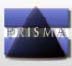 From:  Moher D, Liberati A, Tetzlaff J, Altman DG, The PRISMA Group (2009). Preferred Reporting Items for Systematic Reviews and Meta-Analyses: The PRISMA Statement. PLoS Med 6(7): e1000097. doi:10.1371/journal.pmed1000097 For more information, visit: www.prisma-statement.org. Systematic reviewsSystematic reviewsAge group*Age group*Egger's pEgger's pRisk Factorno.author, yearExposure measureOutcome Age group*Age group* RR RRI2 I2 Egger's pEgger's pnnRRNNEducation3Caamano-Isorna 2006Lower versus highest levelsADadjadj1.32 (1.09, 1.59)1.32 (1.09, 1.59)absentabsent--990.250.253636EducationXu 2015Low (<16 years) versus high (≥16 years)ADadjadj1.60 (1.32-1.94)1.60 (1.32-1.94)57.0%57.0%0.000.0014140.390.39EducationXu 2016Lowest versus reference quartileADadjadj1.78 (1.43, 2.22)1.78 (1.43, 2.22)36.0%36.0%absent^absent^990.250.25EducationXu 2016Highest versus reference quartileADadjadj0.44 (0.32, 0.60)0.44 (0.32, 0.60)41.5%41.5%0.0180.01810100.280.28EducationCaamano-Isorna 2006Lower versus highest levelsAny Dementia adjadj1.45 (1.16-1.81)1.45 (1.16-1.81)presentpresent--10100.280.28EducationXu 2016Lowest versus reference quartileAny Dementia adjadj1.81 (1.59, 2.06)1.81 (1.59, 2.06)0.0%0.0%absent^absent^14140.390.39EducationXu 2016Highest versus reference quartileAny Dementia adjadj0.59 (0.41, 0.87)0.59 (0.41, 0.87)77.4%77.4%absent^absent^10100.280.28Bilingualism1Mukadam 2017Bilingual versus mono-lingualAny Dementia LL/?LL/?0.96 (0.74, 1.23)0.96 (0.74, 1.23)41.0%41.0%440.110.1144LifestyleAlcohol4Anstey 2009Drinker versus non-drinkersADLLLL0.66 (0.47, 0.94)0.66 (0.47, 0.94)0.0%0.0%~~220.080.082525Peters 2008Drinker versus non-drinkersADLL/?LL/?0.60  (0.41, 0.88) 0.60  (0.41, 0.88) 55.1%55.1%0.480.48880.320.32Xu 2015Ever versus neverADLL/?LL/?0.43 (0.17, 0.69)0.43 (0.17, 0.69)0.0%0.0%0.330.33330.120.12Anstey 2009Heavy/excessive versus non-drinkerADLLLL0.92 (0.59, 1.45)0.92 (0.59, 1.45)0.0%0.0%0.220.22330.120.12Xu 2015High versus low/none ADLL/?LL/?0.96 (0.18, 1.74)0.96 (0.18, 1.74)78.8%78.8%0.560.56330.120.12Anstey 2009Light to moderate versus non-drinkerADLLLL0.72 (0.61, 0.86)0.72 (0.61, 0.86)56.4%56.4%0.360.36660.240.24Xu 2015Light-moderate consumption versus non-drinkersADLL/?LL/?0.61 (0.54, 0.68)0.61 (0.54, 0.68)0.0%0.0%0.440.44550.200.20Anstey 2009Drinker versus non-drinkersAny Dementia LLLL0.66 (0.53, 0.82)0.66 (0.53, 0.82)0.0%0.0%0.870.87330.120.12Cao 2016DrinkingAny Dementia ML/LL/?ML/LL/?0.74 (0.55, 1.01)0.74 (0.55, 1.01)68.7%68.7%--880.320.32Peters 2008Drinker versus non-drinkersAny Dementia LL/?LL/?0.65 (0.54, 0.79) 0.65 (0.54, 0.79) 33.2%33.2%0.890.89330.120.12Anstey 2009Heavy/excessive versus non-drinkerAny Dementia LLLL1.04 (0.69, 1.56)1.04 (0.69, 1.56)0.0%0.0%0.400.40220.080.08Anstey 2009Light to moderate versus non-drinkerAny Dementia LLLL0.74 (0.61, 0.91)0.74 (0.61, 0.91)52.6%52.6%0.630.63440.160.16Peters 2008Drinker versus non-drinkersVaDLL/?LL/?0.83 (0.12, 5.57) 0.83 (0.12, 5.57) 87.5%87.5%~~330.120.12Anstey 2009Heavy/excessive versus non-drinkerVaDLLLL1.36 (0.68, 2.71)1.36 (0.68, 2.71)0.0%0.0%~~440.160.16Anstey 2009Light to moderate versus non-drinkerVaD??0.75 (0.57, 0.98)0.75 (0.57, 0.98)5.2%5.2%0.630.63550.200.20Cognitive engagement2Xu 2015High participation in cognitive activity ADLL/?LL/?0.53 (0.42, 0.63)0.53 (0.42, 0.63)90.5%90.5%0.000.00550.630.6388Cognitive engagementYates 2016Intellectual activities (e.g., reading, writing studying) Any Dementia ??0.61 (0.42, 0.90)0.61 (0.42, 0.90)65.2%65.2%~~330.380.38Cognitive engagementYates 2016Stimulating activities (including using computers) Any Dementia ??0.58 (0.46, 0.74)0.58 (0.46, 0.74)0.0%0.0%~~220.250.25Diet11Singh 2014Adherence to Mediterranean diet - highest versus lowest ADLLLL0.64 (0.46, 0.89)0.64 (0.46, 0.89)0.0%0.0%~~220.020.029090Xu 2015Caffeine/coffee drinkingADML/?ML/?0.69 (0.47, 0.90)0.69 (0.47, 0.90)0.0%0.0%0.960.96330.030.039090Barranco 2007Coffee consumption versus non-consumptionAD??0.73 (0.54, 0.99) 0.73 (0.54, 0.99) 0.0%0.0%~~220.020.029090Kim 2015Coffee intake, highest versus lowestADLLLL0.71 (0.52, 0.97)0.71 (0.52, 0.97)0.0%0.0%~~330.030.039090Liu 2016Coffee intake, highest versus lowestADML/LLML/LL0.73 (0.55, 0.97) 0.73 (0.55, 0.97) 0.0%0.0%0.800.80440.040.049090Wu 2016<1 cup per day versus 1-2 cups ADLLLL0.71 (0.54, 0.94)0.71 (0.54, 0.94)0.0%0.0%0.980.98330.030.039090Xu 2015Fat, DHAADLL/?LL/?0.76 (0.52, 1.11)0.76 (0.52, 1.11)68.3%68.3%0.040.04440.040.049090Xu 2015Fat, EPAAD??0.96 (0.75, 1.16)0.96 (0.75, 1.16)0.0%0.0%0.250.25330.030.039090Wu 2015Fat, DHA/EPA highest versus lowestADLLLL0.89 (0.74, 1.08)0.89 (0.74, 1.08)36.3%36.3%0.010.01330.030.039090Zhang 2016Fat, DHA, 0.1-g/d incrementADML/LLML/LL0.63 (0.51, 0.76)0.63 (0.51, 0.76)94.6%94.6%0.100.10330.030.039090Zhang 2016Fat, EPA, 0.1-g/d incrementADML/LLML/LL1.04 (0.85, 1.23)1.04 (0.85, 1.23)5.1%5.1%0.100.10220.020.029090Zhang 2016Fat, PUFA, 8-g/d incrementADML/LLML/LL0.96 (0.65, 1.27)0.96 (0.65, 1.27)34.6%34.6%--220.020.029090Zhang 2016Fish, 1 serving/wk incrementADML/LLML/LL0.93 (0.90, 0.95)0.93 (0.90, 0.95)74.8%74.8%0.1740.174550.060.069090Xu 2015Fish intakeADLL/?LL/?0.66 (0.43, 0.90)0.66 (0.43, 0.90)64.7%64.7%0.540.54660.070.079090Wu 2015Fish intake, highest versus lowest ADLLLL0.64 (0.44, 0.92)0.64 (0.44, 0.92)59.0%59.0%0.100.10660.070.079090Xu 2015Folate, high serum folate levelsADLL/?LL/?0.51 (0.29, 0.73)0.51 (0.29, 0.73)16.0%16.0%0.290.29440.040.049090Kim 2015Tea intake, highest versus lowest ADLLLL1.12 (0.83, 1.50)1.12 (0.83, 1.50)0.0%0.0%~~330.030.039090Xu 2015Vitamin C intakeADLL/?LL/?0.74 (0.55, 0.93)0.74 (0.55, 0.93)0.0%0.0%0.190.19660.070.079090Shen 2015Vitamin D deficiency (25(OH)D level < 50 nmol/L)ADLL/?LL/?1.21 (1.02, 1.41)1.21 (1.02, 1.41)0.0%0.0%--220.020.029090Xu 2015Vitamin E intakeADLL/?LL/?0.73 (0.62, 0.84)0.73 (0.62, 0.84)0.0%0.0%0.810.81660.070.079090Cao 2016Adherence to Mediterranean diet - highest versus lowest Any Dementia LL/?LL/?0.69 (0.57, 0.84)0.69 (0.57, 0.84)1.0%1.0%--440.040.049090Kim 2015Caffeine (coffee/tea), highest versus lowest Any Dementia LLLL1.13 (0.59, 2.16) 1.13 (0.59, 2.16) 27.4%27.4%~~330.030.039090Liu 2016Coffee intake, highest versus lowest Any Dementia ML/LL/?ML/LL/?1.08 (0.81, 1.44)1.08 (0.81, 1.44)28.2%28.2%0.800.80550.060.069090Wu 2016<1 cup per day versus 1-2 cups Any Dementia LLLL0.78 (0.67, 0.91)0.78 (0.67, 0.91)10.0%10.0%0.980.98660.070.079090Fat, UnsaturatedAny Dementia LLLL0.84 (0.74, 0.95)0.84 (0.74, 0.95)0.0%0.0%absent^absent^550.060.069090Wu 2015Fat, DHA/EPA, highest versus lowest Any Dementia LLLL0.97 (0.85, 1.10)0.97 (0.85, 1.10)0.0%0.0%0.090.09220.020.029090Zhang 2016Fat, DHA, 0.1-g/d incrementAny Dementia ML/LLML/LL0.86 (0.76, 0.96)0.86 (0.76, 0.96)92.7%92.7%0.100.10330.030.039090Zhang 2016Fat, EPA, 0.1-g/d incrementAny Dementia LLLL1.02 (0.97, 1.07)1.02 (0.97, 1.07)76.3%76.3%0.100.10220.020.029090Zhang 2016Fat, PUFA - 8-g/d incrementAny Dementia ML/LLML/LL0.96 (0.71, 1.21)0.96 (0.71, 1.21)27.5%27.5%0.100.10220.020.029090Cao 2016Fish intake, highest versus lowest Any Dementia LLLL0.79 (0.59, 1.06)0.79 (0.59, 1.06)39.7%39.7%--330.030.039090Zhang 2016Fish, 1 serving/wk increment Any Dementia ML/LLML/LL0.95 ( 0.90, 0.99)0.95 ( 0.90, 0.99)63.4%63.4%0.310.31440.040.049090Wu 2015Fish intake, highest versus lowest Any Dementia LLLL0.84 (0.71, 1.01)0.84 (0.71, 1.01)29.1%29.1%0.050.05550.060.069090Cao 2016Fruit and vegetable intake, highest versus lowestAny Dementia Any Dementia 0.46 (0.16, 1.32)0.46 (0.16, 1.32)78.3%78.3%--220.020.02Jiang 2017Fruit and vegetable intake, highest versus lowestAny Dementia ML/LLML/LL0.72 (0.58, 0.90)0.72 (0.58, 0.90)0.0%0.0%~~220.020.02Ma 2016Tea intake, drinkers versus non/rare-drinkersAny Dementia ML/LLML/LL 0.65 (0.33, 0.97) 0.65 (0.33, 0.97)89.3%89.3%0.710.71440.040.04Cao 2016Antioxidant intakeAny Dementia ML/LL/?ML/LL/?0.87 (0.77, 0.98)0.87 (0.77, 0.98)36.2%36.2%absent^absent^11110.120.12Cao 2016Flavanoids intakeAny Dementia LL/?LL/?0.97 (0.65, 1.46)0.97 (0.65, 1.46)59.6%59.6%absent^absent^330.030.03Cao 2016Vitamin B intakeAny Dementia LL/?LL/?0.72 (0.54, 0.96)0.72 (0.54, 0.96)41.6%41.6%absent^absent^440.040.04Cao 2016Vitamin C intakeAny Dementia ML/LL/?ML/LL/?0.89 (0.74, 1.06)0.89 (0.74, 1.06)24.0%24.0%absent^absent^880.090.09Cao 2016Vitamin D intakeAny Dementia ML/LLML/LL1.52 (1.17, 1.98)1.52 (1.17, 1.98)45.3%45.3%absent^absent^330.030.03Sommer 2017Vitamin D deficiency (25(OH)D level < 50 nmol/L)Any Dementia ML/LLML/LL1.54 (1.19, 1.99)1.54 (1.19, 1.99)20.0%20.0%~~550.060.06Cao 2016Vitamin E intakeAny Dementia ML/LL/?ML/LL/?0.80 (0.65, 0.98)0.80 (0.65, 0.98)33.6%33.6%absent^absent^10100.110.11Physical activity8Xu 2015High participation in
leisure-time PAADLL/?LL/?0.65 (0.46, 0.84) 0.65 (0.46, 0.84) 81.0%81.0%0.090.0910100.290.293535Daviglus 2011Higher versus lower PAAD??0.72 (0.53, 0.98)0.72 (0.53, 0.98) - ---990.260.26Xu 2017Higher versus lower PAADML/LLML/LL0.80 (0.69, 0.94)0.80 (0.69, 0.94)0.0%0.0%~~880.230.23Xu 2017Highest versus lowest PAADML/LLML/LL0.74 (0.58, 0.94)0.74 (0.58, 0.94)46.3%  46.3%  ~~880.230.23Santos-Lozano 2016Higher versus lower PAADML/LLML/LL0.65 (0.55, 0.75) 0.65 (0.55, 0.75) 39.3%  39.3%  0.830.83990.260.26Beckett 2015Highest versus lowest PAADMLML0.61 (0.52, 0.73)0.61 (0.52, 0.73)0.0%0.0%0.020.02990.260.26Hamer 2009Highest versus lowest PAADML/LLML/LL0.55 (0.36, 0.84)0.55 (0.36, 0.84)79.5%79.5%<0.01<0.01660.170.17Santos-Lozano 2016Physically active (international guidelines: >150 min/week of MVPA) versus inactiveADLLLL0.60 (0.51, 0.71)0.60 (0.51, 0.71)5.6%5.6%0.340.34550.140.14Xu 2017Higher versus lower PAAny Dementia ML/LLML/LL0.79 (0.66, 0.93)0.79 (0.66, 0.93)51.2%51.2%0.260.2615150.430.43Blondell 2014Highest versus lowest PAAny Dementia ML/LLML/LL0.86 (0.76, 0.97)0.86 (0.76, 0.97)66.0%66.0%possible^possible^21210.600.60Hamer 2009Highest versus lowest PAAny Dementia ML/LLML/LL0.72 (0.60, 0.86)0.72 (0.60, 0.86)71.5%71.5%<0.01<0.0111110.310.31Xu 2017Highest versus lowest PAAny Dementia ML/LLML/LL0.73 (0.52, 0.87)0.73 (0.52, 0.87)44.1%44.1%0.260.2615150.430.43Aarsland 2010Higher versus lower PAVaDLLLL0.62 (0.42, 0.92)0.62 (0.42, 0.92)55.8%55.8%some^some^550.140.14Sleep3Bubu 2017Sleep disorder versus noneADML/LLML/LL1.47 (1.28:1.691.47 (1.28:1.6966.9%66.9%0.790.79660.460.461313de Almondes 2016Clinical diagnosis of insomnia versus noneAny Dementia ML/LL/?ML/LL/?1.53 (1.07, 2.18)1.53 (1.07, 2.18)82.0%82.0%modest^modest^550.380.38Kim 2016Shorter versus longer durationAny Dementia LLLL1.42 (1.15,1.77)1.42 (1.15,1.77)2.872.87absent^absent^330.230.23Smoking6Anstey 2007Current versus formerADLL/?LL/?1.70 (1.25, 2.31)1.70 (1.25, 2.31)0.0%0.0%0.700.70440.090.094747Anstey 2007Current versus neverADLL/?LL/?1.79 (1.43, 2.23)1.79 (1.43, 2.23)0.0%0.0%0.890.89440.090.09Zhong 2015Current versus neverADLLLL1.40 (1.13, 1.73)1.40 (1.13, 1.73)66.8%66.8%<0.01<0.0112120.260.26Almeida 2002Current versus never/non-smokersAD??1.99 (1.33, 2.98)1.99 (1.33, 2.98)56.5%56.5%~~770.150.15Peters 2008Current versus never/non-smokersADML/LL/?ML/LL/?1.59 (1.15, 2.20) 1.59 (1.15, 2.20) 69.9%69.9%0.190.19880.170.17Almeida 2002Ever versus neverAD??1.10 (0.94, 1.29)1.10 (0.94, 1.29)93.5%93.5%0.530.53770.150.15Zhong 2015Ever versus neverADLLLL1.12 (1.00, 1.26)1.12 (1.00, 1.26)55.9%55.9%<0.01<0.0123230.490.49Peters 2008Former versus neverAD??0.99 (0.81, 1.23)0.99 (0.81, 1.23)46.8%46.8%0.790.79880.170.17Xu 2015Former versus neverAD1.00 (0.92, 1.08)1.00 (0.92, 1.08)0.0%0.0%0.270.27990.190.19Zhong 2015Former versus neverADLLLL1.04 (0.96, 1.13)1.04 (0.96, 1.13)2.8%2.8%<0.01<0.0113130.280.28Anstey 2007Current versus formerAny Dementia ML/LLML/LL1.30 (0.96, 1.77)1.30 (0.96, 1.77)0.0%0.0%~~220.040.04Anstey 2007Current versus neverAny Dementia LL/?LL/?1.27 (1.02, 1.60)1.27 (1.02, 1.60)0.0%0.0%~~220.040.04Zhong 2015Current versus neverAny Dementia ML/LLML/LL1.30 (1.18, 1.45)1.30 (1.18, 1.45)50.6%50.6%<0.01<0.0117170.360.36Cao 2016Current versus never/non-smokersAny Dementia LL/?LL/?1.43 (1.15, 1.77)1.43 (1.15, 1.77)57.4%57.4%--990.190.19Peters 2008Current versus never/non-smokersAny Dementia LL/?LL/?1.16 (0.90, 1.50)1.16 (0.90, 1.50)54.6%54.6%0.910.91550.110.11Zhong 2015Ever versus neverAny Dementia ML/LLML/LL1.13 (1.05, 1.22)1.13 (1.05, 1.22)45.7%45.7%<0.01<0.0127270.570.57Peters 2008Former versus neverAny Dementia ??0.90 (0.75, 1.07)0.90 (0.75, 1.07)46.8%46.8%0.0910.091550.110.11Zhong 2015Former versus neverAny Dementia ML/LLML/LL1.01 (0.96, 1.06)1.01 (0.96, 1.06)6.3%6.3%<0.01<0.0118180.380.38Anstey 2007Current versus formerVaDLLLL1.26 (0.60, 2.63)1.26 (0.60, 2.63)0.0%0.0%~~220.040.04Anstey 2007Current versus neverVaDLLLL1.78 (1.28, 2.47)1.78 (1.28, 2.47)53.6%53.6%~~220.040.04Zhong 2015Current versus neverVaDML/LLML/LL1.38 (1.15, 1.66)1.38 (1.15, 1.66)27.2%27.2%<0.01<0.01550.110.11Peters 2008Current versus never/non-smokersVaDLL/?LL/?1.35 (0.90, 2.02)1.35 (0.90, 2.02)44.6%44.6%0.120.12440.090.09Zhong 2015Ever versus neverVaDML/LLML/LL1.25(1.05, 1.47)1.25(1.05, 1.47)38.3%38.3%<0.01<0.01880.170.17Peters 2008Former versus neverVaD??1.05 (0.72, 1.54)1.05 (0.72, 1.54)0.0%0.0%0.150.15440.090.09Zhong 2015Former versus neverVaDML/LLML/LL0.97 (0.83, 1.13)0.97 (0.83, 1.13)0.0%0.0%<0.01<0.01550.110.11Social engagement1Kuiper 2015Less frequent social participationAny Dementia LLLL1.41 (1.13, 1.75)1.41 (1.13, 1.75)31.0%31.0%0.080.08660.500.501212Social engagementKuiper 2015Less social contactAny Dementia LLLL1.57 (1.32, 1.85)1.57 (1.32, 1.85)0.0%0.0%0.950.95880.670.67Kuiper 2015Lonely versus not lonelyAny Dementia LLLL1.58 (1.19, 2.091.58 (1.19, 2.090.0%0.0%0.120.12330.250.25Kuiper 2015Low satisfaction with social networkAny Dementia LLLL1.25 (0.96, 1.62)1.25 (0.96, 1.62)49.0%49.0%0.930.93440.330.33Kuiper 2015Small network size Any Dementia LLLL1.17 (0.92, 1.48)1.17 (0.92, 1.48)64.0%64.0%0.140.14550.420.42Stress1Xu 2015Yes versus noADML/?ML/?2.03 (1.48, 2.57)2.03 (1.48, 2.57)0.0%0.0%0.050.05331.001.0033MedicalArthritis2Xu 2015History of arthritis (self-report) ADLL/?LL/?0.63 (0.42, 0.84)0.63 (0.42, 0.84)0.0%0.0%0.830.83220.400.4055Ungprasert 2016Dementia patients with arthritis versus controlsAny DementiaML/?ML/?1.34 (0.93, 1.94)1.34 (0.93, 1.94)57.0%57.0%absent^absent^330.600.60Atrial fibrillation4Kalantarian 2013Yes versus no (ECG, medical history, ICD-9, unclear)ADLLLL1.47 (0.92, 2.34)1.47 (0.92, 2.34)68.2%68.2%~~330.180.181717Atrial fibrillationXu 2015Yes versus no (medical records, self-report health questionnaire)ADLLLL1.29 (0.97, 1.60)1.29 (0.97, 1.60)60.6%60.6%0.940.94330.180.18Santegeli 2012Yes versus no (ECG study, ICD code, clinical exam, medical history, unclear)Any DementiaLL/?LL/?1.42 (1.17, 1.72)1.42 (1.17, 1.72)50.0%50.0%0.220.22880.470.47Kwok 2011Yes versus no (ECG, ICD code, clinical exam, medical history, unclear)Any DementiaLLLL1.98 (1.43, 2.71) 1.98 (1.43, 2.71) 75.0%75.0%--14140.820.82Kalantarian 2013Yes versus no (ECG, medical history, ICD-9, unclear)Any DementiaLLLL1.36 (1.19, 1.56)1.36 (1.19, 1.56)51.6%51.6%0.130.13550.290.29Anxiety1Gulpers 2016Clinically relevant anxiety versus noneAny DementiaLLLL1.61 (1.00, 2.58)1.61 (1.00, 2.58)59.4%59.4%0.880.88661.001.0066BMI6Anstey 2011Change (increase) continuous measures of BMI ADLLLL0.72 (0.62, 0.84) 0.72 (0.62, 0.84) 71.5%71.5%~~220.070.072828Xu 2015High BMI (>28/30) in midlife versus normalADML/LL/?ML/LL/?1.61 (1.11, 2.12) 1.61 (1.11, 2.12) 69.2%69.2%0.110.11660.210.21Xu 2015High BMI (>30/28/25, abdominal obesity, increase in BMI) in late-lifeADLL/?LL/?0.80 (0.64, 0.97) 0.80 (0.64, 0.97) 72.9%72.9%0.950.9512120.430.43Anstey 2011Obese versus normalADML/LLML/LL2.04 (1.59, 2.69)2.04 (1.59, 2.69)82.8%82.8%~~330.110.11Beydoun 2008Obese versus normalADML/LLML/LL1.80 (1.00, 3.29)1.80 (1.00, 3.29) - -<0.01<0.01440.140.14Loef 2013Obese versus normalADML/LLML/LL1.98 (1.24, 3.14) 1.98 (1.24, 3.14)  - ---440.140.14Meng 2014Obese versus normalADMLML1.88 (1.32, 2.69) 1.88 (1.32, 2.69) 59.1%59.1%0.550.55550.180.18Anstey 2011Obese versus not ObeseADLLLL1.46 (0.97, 2.21)1.46 (0.97, 2.21)42.3%42.3%~~220.070.07Anstey 2011Overweight versus normalADML/LLML/LL1.35 (1.19, 1.54)1.35 (1.19, 1.54)92.0%92.0%~~330.110.11Loef 2013Overweight versus normalADML/LLML/LL1.44 (0.96, 2.15) 1.44 (0.96, 2.15)  - ---440.140.14Anstey 2011Underweight versus normalADML/LLML/LL1.96 (1.32, 2.92)1.96 (1.32, 2.92)69.1%69.1%~~330.110.11Anstey 2011Obese versus normalAny DementiaML/LLML/LL1.64 (1.34, 2.00)1.64 (1.34, 2.00)0.0%0.0%~~330.110.11Beydoun 2008Obese versus normalAny DementiaML/LLML/LL1.42 (0.93, 2.18)1.42 (0.93, 2.18) - -<0.01<0.01440.140.14Loef 2013Obese versus normalAny DementiaML/LLML/LL1.91 (1.41, 2.62) 1.91 (1.41, 2.62) 53.0%53.0%--550.180.18Pedditizi 2016Obese versus normal - midlifeAny DementiaML/LLML/LL1.41 (1.20, 1.65)1.41 (1.20, 1.65)0.0%0.0%--440.140.14Pedditizi 2016Obese versus normal –late-lifeAny DementiaLLLL0.83 (0.74, 0.94) 0.83 (0.74, 0.94) 0.0%0.0%--440.140.14Anstey 2011Obese versus not ObeseAny DementiaLLLL1.11 (0.80, 1.55)  1.11 (0.80, 1.55)  80.9%80.9%~~220.070.07Anstey 2011Overweight versus normalAny DementiaML/LLML/LL1.26 (1.10, 1.44) 1.26 (1.10, 1.44) 61.7%61.7%~~330.110.11Beydoun 2008Overweight versus normalAny DementiaML/LLML/LL0.88 (0.60, 1.27) 0.88 (0.60, 1.27)  - -<0.01<0.01440.140.14Loef 2013Overweight versus normalAny DementiaML/LLML/LL1.34 (1.08, 1.66) 1.34 (1.08, 1.66) 58.0%58.0%--550.180.18Pedditizi 2016Overweight versus normal – late-lifeAny DementiaLLLL0.88 (0.76, 1.02) 0.88 (0.76, 1.02) 53.0%53.0%--550.180.18Pedditizi 2016Overweight versus normal -midlifeAny DementiaML/LLML/LL1.10 (0.99, 1.22) 1.10 (0.99, 1.22) 0.0%0.0%--440.140.14Beydoun 2008Underweight versus normalAny DementiaML/LLML/LL1.36 (1.07, 1.73) 1.36 (1.07, 1.73)  - -<0.01<0.01220.070.07Beydoun 2008Obese versus normalVaDML/LLML/LL1.73 (0.47, 6.31)1.73 (0.47, 6.31) - -<0.01<0.01330.110.11Anstey 2011Overweight versus normalVaDML/LLML/LL1.33 (1.02, 1.75) 1.33 (1.02, 1.75) 82.3%82.3%~~220.070.07Cancer2Ma 2014History of cancer versus none (ICD code diagnosis) ADLLLL0.63 (0.56, 0.72)0.63 (0.56, 0.72)0.0%0.0%0.280.28550.710.7177Xu 2015Yes versus no (Questionnaire/self-report, ASL-Mi1 tumour registry)ADLL/?LL/?0.65 (0.57, 0.73)0.65 (0.57, 0.73)6.7%6.7%0.810.81660.860.86Carotid atherosclerosis1Xu 2015Yes versus no (carotid medina wall thickness)AD1.65 (1.03, 2.26)1.65 (1.03, 2.26)31.1%31.1%~~221.001.0022Cholesterol5Xu 2015 Elevated serum total cholesterol level ADML/LL/?ML/LL/?1.07 (0.89, 1.28)1.07 (0.89, 1.28)59.9%59.9%0.020.0216160.760.762121Meng 2014High cholesterol (>6.5mmol/l) versus non-highADMLML1.72 (1.32, 2.24)1.72 (1.32, 2.24)8.5%8.5%possible^possible^440.190.19Anstey 2017High cholesterol (>6.5mmol/l) versus non-high - midlifeADMLML2.14 (1.33, 3.44)2.14 (1.33, 3.44)12.9%12.9%~~330.140.14Daviglus 2011Highest versus lowest quartileAD??0.85 (0.65, 1.12)0.85 (0.65, 1.12) - -~~330.140.14Anstey 2017Highest versus lowest quartile - Total cholesterol, late-lifeADLLLL0.93 (0.69, 1.26)0.93 (0.69, 1.26)50.5%50.5%0.27680.2768440.190.19Anstey 2017Low HDL-CADLLLL0.78 (0.54, 1.13)0.78 (0.54, 1.13)65.4%65.4%~~330.140.14Anstey 2008Second versus lowest quartile - total cholesterolADLLLL0.85 (0.67, 1.10)0.85 (0.67, 1.10)40.1%40.1%~~330.140.14Anstey 2017Highest versus lowest quartile- total cholesterolAD/dementia??1.82 (1.27, 2.60) 1.82 (1.27, 2.60) 41.2%41.2%0.0450.045440.190.19Anstey 2017High cholesterol (>6.5mmol/l) versus non-high- midlifeAny Dementia??1.47 (0.96, 2.27)1.47 (0.96, 2.27)37.0%37.0%~~220.100.10Anstey 2017Highest versus lowest quartile- total cholesterol, late-lifeAny DementiaLLLL1.03 (0.74, 1.43)1.03 (0.74, 1.43)38.9%38.9%~~330.140.14Anstey 2017Low HDL-CAny DementiaLLLL1.06 (0.71, 1.56)1.06 (0.71, 1.56)0.0%0.0%~~220.100.10Anstey 2008Second versus lowest quartile - total cholesterolAny DementiaLLLL1.00 (0.81, 1.24) 1.00 (0.81, 1.24) 0.0%0.0%~~330.140.14Anstey 2017High cholesterol (>6.5mmol/l) versus normal – late-lifeVaDLLLL0.96 (0.71, 1.30)0.96 (0.71, 1.30)0.0%0.0%~~220.100.10Anstey 2017Low HDL-CVaDLLLL1.13 (0.60, 2.14)1.13 (0.60, 2.14)0.0%0.0%~~220.100.10Anstey 2008Second versus lowest quartile - total cholesterol VaDLLLL1.19 (0.65, 2.17) 1.19 (0.65, 2.17) 34.5%34.5%~~220.100.10Depression3Cherbuin 2015Categorical clinical thresholds (>20/21 CES-D or equivalent)ADLLLL2.04 (1.40, 2.98) 2.04 (1.40, 2.98) 54.9%54.9%possible^possible^10100.220.224646Diniz 2013Continuous (mostly CES-D & variants)AD??1.65 (1.42, 1.92)1.65 (1.42, 1.92)2.0%2.0%absent^absent^17170.370.37Xu 2015Continuous (self-reporting, CES-D, HAM, Questionnaire, DSM-IV, Diagnosis, CAMDEX, Neuropsychiatric interview, SCL-90)ADLL/?LL/?1.08 (1.04, 1.13)1.08 (1.04, 1.13)40.3%40.3%0.000.0024240.520.52Cherbuin 2015Continuous symptomology measures - CES-D, HAM, GDS, SCL-90, the NEOADLLLL1.06 (1.02, 1.10)1.06 (1.02, 1.10)62.1%62.1%possible^possible^10100.220.22Cherbuin 2015Categorical clinical thresholds (>20/21 CES-D or equivalent)Any DementiaLLLL1.98 (1.50, 2.63)1.98 (1.50, 2.63)38.3%38.3%possible^possible^11110.240.24Cherbuin 2015Continuous - CES-D, HAM, GSM, SCL-90Any DementiaLLLL1.05 (1.02, 1.08)1.05 (1.02, 1.08)63.1%63.1%possible^possible^10100.220.22Diniz 2013Continuous (mostly CES-D & variants)Any Dementia??1.85 (1.67, 2.04) 1.85 (1.67, 2.04) 0.0%0.0%absent^absent^23230.500.50Cherbuin 2015Categorical clinical thresholds (>20/21 CES-D or equivalent)VaDLLLL2.20 (0.87, 5.592.20 (0.87, 5.5974.1%74.1%possible^possible^330.070.07Cherbuin 2015Continuous - SCL90, GDS)VaDLLLL1.06 (0.92, 1.21)1.06 (0.92, 1.21)72.9%72.9%possible^possible^220.040.04Diniz 2013Continuous (mostly CES-D & variants)VaD??2.52 (1.77, 3.59)2.52 (1.77, 3.59)2.0%2.0%absent^absent^550.110.11Diabetes8Meng 2014Any diabetes (Type I or II)ADML/LLML/LL1.40 (1.25, 1.57)1.40 (1.25, 1.57)10.6%10.6%--440.070.075454Zhang 2017Any diabetes (Type I or II)AD??1.53 (1.42, 1.63)1.53 (1.42, 1.63)18.5%18.5%absent^absent^17170.310.31Cheng 2012 Type II diabetes (according to standard criteria)ADML/LLML/LL1.54 (1.40, 1.70)1.54 (1.40, 1.70)71.7%71.7%<0.01<0.0118180.330.33Lu 2009Type II diabetes (medical history, laboratory test, antidiabetic medications)ADLLLL1.39 (1.16, 1.66)1.39 (1.16, 1.66)0.0%0.0%<0.01<0.01880.150.15Xu 2015Type II diabetes (self-report, family report)ADML/LLML/LL1.33 (1.14, 1.52)1.33 (1.14, 1.52)70.4%70.4%0.060.0622220.410.41Gudala 2013Type II diabetes (Self-reported, registry-based or antidiabetics use)ADML/LLML/LL1.56 (1.41, 1.73)1.56 (1.41, 1.73)9.8%9.8%0.930.9320200.370.37Vagelatos 2013Type II diabetes, self-report and blood samplingADML/LLML/LL1.57 (1.41, 1.75)1.57 (1.41, 1.75)38.7%38.7%0.220.2215150.280.28Chatterjee 2016Type II diabetes (according to standard criteria)Any DementiaML/LLML/LLF: 1.68 (1.64, 1.71)
M: 1.61 (1.42, 1.83)F: 1.68 (1.64, 1.71)
M: 1.61 (1.42, 1.83)0.0%
37.6%0.0%
37.6%--14140.260.26Cheng 2012 Type II diabetes (according to standard criteria)Any DementiaML/LLML/LL1.51 (1.31, 1.74)1.51 (1.31, 1.74)67.1%67.1%<0.01<0.0111110.200.20Lu 2009Type II diabetes (medical history, laboratory test, antidiabetic medications)Any DementiaLLLL1.47 (1.25, 1.73)1.47 (1.25, 1.73)0.0%0.0%0.950.95660.110.11Gudala 2013Type II diabetes (Self-reported, registry-based or antidiabetics use)Any DementiaML/LLML/LL1.73  (1.65, 1.82)1.73  (1.65, 1.82)71.3%71.3%0.120.1220200.370.37Chatterjee 2016Type II diabetes (according to standard criteria)VaDLLLLF: 2.34 (1.86, 2.94)
M: 1.73 (1.61, 1.85)F: 2.34 (1.86, 2.94)
M: 1.73 (1.61, 1.85)33.9%
0.0%33.9%
0.0%--880.150.15Cheng 2012 Type II diabetes (according to standard criteria)VaDML/LLML/LL2.49 (2.09, 2.97)2.49 (2.09, 2.97)0.0%0.0%0.900.9010100.190.19Lu 2009Type II diabetes (medical history, laboratory test, antidiabetic medications)VaDLL/?LL/?2.38 (1.79, 3.18)2.38 (1.79, 3.18)0.0%0.0%0.420.42990.170.17Gudala 2013Type II diabetes (Self-reported, registry-based or antidiabetics use)VaDLLLL2.27 (1.94, 2.66)  2.27 (1.94, 2.66)  0.0%0.0%0.410.4113130.240.24Hearing loss1Ford 2017Hearing impairment versus noneAny DementiaML/LL/?ML/LL/?1.38 (1.23-1.53)1.38 (1.23-1.53)18.0%18.0%--13131.001.001313Homocysteine3Xu 2015High total homocysteine levelsADML/LL/?ML/LL/?1.15 (1.09, 1.23)1.15 (1.09, 1.23)45.0%45.0%0.000.00880.730.731111Van Dam 2009Hyperhomocysteinemia ADLLLL2.50 (1.38, 4.56)2.50 (1.38, 4.56)81.6%81.6%~~330.270.27Ho 2011High total homocysteine levelsAny DementiaML/LL/?ML/LL/?1.34 (0.94, 1.91) 1.34 (0.94, 1.91) 36.7%36.7%~~220.180.18Hormones 3Wang 2016High versus. normal levels of thyrotropinADLLLL1.70 (1.18, 2.45)1.70 (1.18, 2.45)42.2%42.2%0.750.75220.110.111818Lv 2016Low plasma testosterone (in elderly men)AD??1.48 (1.12, 1.96)1.48 (1.12, 1.96)47.2%47.2%0.150.15770.390.39Wang 2016Low versus. normal levels of thyrotropinADLLLL1.69 (1.31, 2.19)1.69 (1.31, 2.19)38.0%38.0%0.740.74440.220.22Wang 2016Per SD increment in thyrotropin levelsADLLLL0.89 (0.78, 1.01)0.89 (0.78, 1.01)31.3%31.3%0.010.01660.330.33Wu 2016High versus middle levels of thyroid-stimulating hormoneAny DementiaLLLL1.14 (0.85, 1.54)1.14 (0.85, 1.54)0.0%0.0%0.480.48220.110.11Wu 2016Low versus middle levels of thyroid-stimulating hormoneAny DementiaLLLL1.50 (1.17, 1.92)1.50 (1.17, 1.92)0.00%0.00%0.250.25440.220.22Wu 2016Per SD increment of free thyroxineAny DementiaLLLL1.08 (1.00, 1.17)1.08 (1.00, 1.17)48.5%48.5%0.620.62440.220.22Wu 2016Per SD increment of thyroid-stimulating hormoneAny DementiaLLLL0.91 (0.84, 0.99)0.91 (0.84, 0.99)0.0%0.0%0.970.97550.280.28Hyper/hypotension5Meng 2014All combined - high SBP, DBP, hypertensionADML/LLML/LL1.31 (1.01, 1.70)1.31 (1.01, 1.70)45.7%45.7%--550.130.133838Meng 2014High DBPADML/LLML/LL2.38 (1.34, 4.23)2.38 (1.34, 4.23)0.0%0.0%--330.080.08Meng 2014High SBP ADML/LLML/LL1.77 (0.93, 3.37)1.77 (0.93, 3.37)0.0%0.0%--330.080.08Xu 2015Higher SBP AD??1.02 (0.92, 1.13)1.02 (0.92, 1.13)68.7%68.7%<0.01<0.0128280.740.74Power 2011History of hypertensionADML/LLML/LL0.98 (0.80, 1.19)  0.98 (0.80, 1.19)  41.8%41.8%0.690.6912120.320.32Guan 2011Hypertension versus noneADML/LLML/LL1.01 (0.87, 1.18)1.01 (0.87, 1.18)37.2%37.2%--990.240.24Meng 2014Hypertension versus noneADML/LLML/LL1.10 (0.88, 1.37)1.10 (0.88, 1.37)48.6%48.6%--220.050.05Xu 2015Lower DBP ADLL/?LL/?1.14 (0.89, 1.39)1.14 (0.89, 1.39)60.0%60.0%<0.01<0.01660.160.16Power 2011Per 10mmHg DBPADMLML0.93 (0.84, 1.04)0.93 (0.84, 1.04)12.4%12.4%0.850.85440.110.11Power 2011Per 10mmHg DBPADLLLL0.94 (0.85, 1.04)0.94 (0.85, 1.04)14.0%14.0%0.450.45550.130.13Power 2011Per 10mmHg increment SBP ADMLML0.95 (0.90, 1.00) 0.95 (0.90, 1.00) 69.4%69.4%~~440.110.11Power 2011Per 10mmHg increment SBP ADLLLL0.95 (0.91, 1.00)0.95 (0.91, 1.00)0.0%0.0%0.540.54550.130.13Sharp 2011History of/current hypertensionVaD??1.59 (1.29, 1.95)1.59 (1.29, 1.95)37.4%37.4%<0.01<0.01660.160.16Inflammatory markers1Koyama 2013C-reactive proteinADLLLL1.36 (1.13, 1.63)1.36 (1.13, 1.63)40.3%40.3%~~330.750.7544Inflammatory markersKoyama 2013Interleukin-6ADLLLL1.15 (0.84, 1.59)1.15 (0.84, 1.59)0.0%0.0%~~441.001.00Inflammatory markersKoyama 2013C-reactive proteinAny DementiaLLLL1.27 (1.00, 1.60)1.27 (1.00, 1.60)0.0%0.0%~~330.750.75Inflammatory markersKoyama 2013Interleukin-6Any DementiaLLLL1.39 (1.08, 1.81)1.39 (1.08, 1.81)0.0%0.0%~~441.001.00Metabolic syndrome1Xu 2015NCEP ATP III criteriaADLL/?LL/?0.71 (0.49, 0.93)0.71 (0.49, 0.93)36.5%36.5%0.300.30441.001.0044Motor function1Kueper 2017Overall parkinsonism-presence versus absenceAny DementiaLL/?LL/?3.05 (1.31, 7.07)3.05 (1.31, 7.07)66.066.0--220.200.201010Kueper 2017Tremor-presence versus absenceAny DementiaLLLL0.80 (0.31, 2.03)0.80 (0.31, 2.03)76.876.8--330.300.30Kueper 2017Gait velocity-slow versus fastAny DementiaLLLL1.94 (1.41 2.65)1.94 (1.41 2.65)69.669.6--550.500.50Peripheral artery disease1Xu 2015Ankle to Brachial Index <0.9-11ADLL/?LL/?1.68 (0.97, 2.38)1.68 (0.97, 2.38)0.0%0.0%0.510.51221.001.0022Renal disease1Xu 2015eGFR (MDRD), I/SCr, questionnaireADLL/?LL/?1.13 (0.68, 1.59)1.13 (0.68, 1.59)0.0%0.0%0.670.67331.001.0033Serum uric acid1Du 2016Serum uric acid levelsAD??0.66 (0.52, 0.85)0.66 (0.52, 0.85)6.0%6.0%low risk^low risk^331.001.0033Stroke1Xu 2015Self-reported history of strokeADLL/?LL/?0.97 (0.71, 1.24) 0.97 (0.71, 1.24) 40.9%40.9%0.030.03991.001.0099TBI3Xu 2015Head trauma with/without loss of consciousnessADLL/?LL/?1.18 (0.89, 1.47)1.18 (0.89, 1.47)7.5%7.5%0.160.16660.400.401515Li 2017Prior TBIADLL/?LL/?1.24 (1.04, 1.49) 1.24 (1.04, 1.49) 26.826.80.320.32880.530.53Perry 2016Prior TBIAD??0.95 (0.58, 1.54)0.95 (0.58, 1.54)51.4%51.4%0.830.83770.470.47Li 2017Prior TBIAny DementiaML/LL/?ML/LL/?1.63 (1.33, 2.00)1.63 (1.33, 2.00)95.2%95.2%0.350.35880.530.53Perry 2016Prior TBIAny Dementia??1.34 (0.56, 3.18)1.34 (0.56, 3.18)78.8%78.8%~~330.200.20PharmacologicalAntacids1Virk 2015Aluminium containing antacidsAD??0.70 (0.30, 1.80)0.70 (0.30, 1.80)0.0%0.0%nsns221.001.0022Virk 2015AntacidAD??0.83 (0.39, 1.78)0.83 (0.39, 1.78)0.0%0.0%nsns221.001.00Antihypertensives6Chang-Quan 2011AntihypertensivesADML/LL/?ML/LL/?0.92 (0.79, 1.08)0.92 (0.79, 1.08)0.0%0.0%0.660.66550.210.212424Guan 2011AntihypertensivesADML/LLML/LL0.92 (0.79, 1.08)0.92 (0.79, 1.08)0.0%0.0%0.660.66550.210.21Xu 2015AntihypertensivesADLL/?LL/?0.71 (0.59, 0.83)0.71 (0.59, 0.83)52.7%52.7%0.360.36550.210.21Xu 2017AntihypertensivesADLLLL0.83 (0.64, 1.07)0.83 (0.64, 1.07)40.5%40.5%possible^possible^660.250.25Chang-Quan 2011AntihypertensivesAny DementiaML/LL/?ML/LL/?0.84 (0.71, 0.99)0.84 (0.71, 0.99)0.0%0.0%0.270.27440.170.17Levi 2013AntihypertensivesAny DementiaLLLL0.82 (0.73, 0.94)0.82 (0.73, 0.94)79.3%79.3%0.120.12770.290.29Xu 2017AntihypertensivesAny DementiaLLLL0.86 (0.75, 0.99)0.86 (0.75, 0.99)73.4%73.4%possible^possible^660.250.25Tully 2016DiureticsAny DementiaLLLL0.79 (0.70, 0.89)0.79 (0.70, 0.89)0.0%0.0%0.710.71880.330.33Anti-inflammatories4Etminan 2003All NSAIDsADML/LLML/LL0.84 (0.54, 1.05)0.84 (0.54, 1.05)62.3%62.3%0.950.95660.350.351717Anti-inflammatoriesWang 2015All NSAIDSADLL/?LL/?0.69 (0.56, 0.86)0.69 (0.56, 0.86)79.7%79.7%0.100.1012120.710.711717Anti-inflammatoriesEtminan 2003AspirinADML/LLML/LL0.85 (0.71, 1.03)0.85 (0.71, 1.03)80.5%80.5%0.900.90550.290.291717Anti-inflammatoriesWang 2015AspirinADLL/?LL/?0.74 (0.57, 0.97)0.74 (0.57, 0.97)67.9%67.9%--880.470.471717Anti-inflammatoriesWang 2015Non-aspirin NSAIDsADLL/?LL/?0.61 (0.43, 0.88)0.61 (0.43, 0.88)68.6%68.6%0.040.04770.410.411717Anti-inflammatoriesXu 2015NSAIDsADLL/?LL/?0.67 (0.44, 0.90)0.67 (0.44, 0.90)65.8%65.8%<0.01<0.01990.530.531717Anti-inflammatoriesSzekely 2004NSAIDs - lifetime exposureADML/LL/?ML/LL/?0.74 (0.62, 0.89)0.74 (0.62, 0.89) - -absent^absent^440.240.241717Anti-inflammatoriesSzekely 2004NSAIDs -exposure for 2 or more yearsADML/LL/?ML/LL/?0.42 (0.26, 0.66)0.42 (0.26, 0.66)0.0%0.0%~~330.180.181717Benzodiazepines1Islam 2016Benzodiazepine use versus noneAny Dementia??1.47 (1.28:1.69)1.47 (1.28:1.69)0.0%0.0%~~220.670.6733HRT3LeBlanc 2001Any use versus never useADLLLL0.50 (0.30, 0.80)0.50 (0.30, 0.80)0.0%0.0%~~220.220.2299O'Brien 2014Any use versus never useAD??0.69 (0.48, 1.00)0.69 (0.48, 1.00)31.4%31.4%0.780.78880.890.89Xu 2015 Any use versus never useADLL/?LL/?0.61 (0.46, 0.76)0.61 (0.46, 0.76)38.138.1<0.01<0.01440.440.44Insulin sensitizers1Ye 2016Insulin-sensitizers versus non-insulin sensitizerAD??0.90 (0.55, 1.45)0.90 (0.55, 1.45) - -~~220.330.3366Ye 2016Metformin versus non-insulin sensitizerAny Dementia??0.78 (0.84, 0.95)0.78 (0.84, 0.95)55.155.1unobvious^unobvious^661.001.00Ye 2016Thiazolidinediones versus non-insulin sensitizerAny Dementia??0.79 (0.82, 1.01)0.79 (0.82, 1.01)63.163.1unobvious^unobvious^661.001.00Ye 2016Insulin-sensitizers versus non-insulin sensitizerAny Dementia??0.75 (0.56, 1.00)0.75 (0.56, 1.00)00~~220.330.33Statins5Zhou 2007Any use versus non-userAD??0.90 (0.65, 1.25) 0.90 (0.65, 1.25) 0.0%0.0%~~330.140.142222Xu 2015Current use versus never useADLL/?LL/?0.59 (0.45, 0.73) 0.59 (0.45, 0.73) 26.4%26.4%0.290.29550.230.23Xu 2015Former versus never useAD??1.28 (0.69, 3.24) 1.28 (0.69, 3.24) 74.6%74.6%~~220.090.09Xu 2015Longer use versus never use AD??0.24 (0.07, 0.70) 0.24 (0.07, 0.70) 0.0%0.0%~~220.090.09Richardson 2013Users versus non-usersADML/LL/?ML/LL/?0.79 (0.63, 0.99) 0.79 (0.63, 0.99) 91.6%91.6%0.380.3810100.450.45Wong 2013Users versus non-usersAD??0.70 (0.60, 0.80) 0.70 (0.60, 0.80) 18.2%18.2%minimal^minimal^13130.590.59Zhou 2007Any use versus non-userAny Dementia??0.77 (0.61, 0.96) 0.77 (0.61, 0.96) 0.0%0.0%0.360.36440.180.18Richardson 2013Users versus non-usersAny DementiaML/LL/?ML/LL/?0.87 (0.82, 0.92) 0.87 (0.82, 0.92) 34.4%34.4%<0.01<0.0110100.450.45Swiger 2013Users versus non-usersAny DementiaML/LL/?ML/LL/?0.71 (0.61, 0.82) 0.71 (0.61, 0.82) 15.0%15.0%--220.090.09Wong 2013Users versus non-usersAny Dementia??0.82 (0.69, 0.97)0.82 (0.69, 0.97)95.9%95.9%minimal^minimal^12120.550.55EnvironmentalPesticides2Yan 2016Pesticide exposureADLL/?LL/?1.37 (1.08, 1.75)1.37 (1.08, 1.75)0.0%0.0%0.660.66331.001.00331Xu 2015Occupational exposure to pesticidesADLL/?LL/?1.26 (0.93, 1.59)1.26 (0.93, 1.59)5.4%5.4%0.780.78331.001.00Note. *The primary age represented per pooled effect (RR) is indicated by bolded text; 'adj' denotes age-adjusted, (baseline age is not relevant to measures of self-reported educational attainment), 'ML' denotes midlife (baseline age<65), 'LL' denotes late-life (baseline age 65+) and '?' denotes unknown. 
'RR' denotes risk ratio, which is the pooled risk estimate; 'M' denotes RR for males; 'F' denotes RR for females. 
'-' denotes not reported; '~' indicates there were too few studies to calculate Eggers p; ^ bias as indicated by visual inspection of funnel plot. Egger’s values are as reported in primary reviews, but not a recommended measure of bias when n<10.
'n' is the number of primary studies included in the meta-analysis for each RR.
'N' is the total number of unique primary studies for each risk factor.
'R' denotes representativeness statistic, R = n/N.Note. *The primary age represented per pooled effect (RR) is indicated by bolded text; 'adj' denotes age-adjusted, (baseline age is not relevant to measures of self-reported educational attainment), 'ML' denotes midlife (baseline age<65), 'LL' denotes late-life (baseline age 65+) and '?' denotes unknown. 
'RR' denotes risk ratio, which is the pooled risk estimate; 'M' denotes RR for males; 'F' denotes RR for females. 
'-' denotes not reported; '~' indicates there were too few studies to calculate Eggers p; ^ bias as indicated by visual inspection of funnel plot. Egger’s values are as reported in primary reviews, but not a recommended measure of bias when n<10.
'n' is the number of primary studies included in the meta-analysis for each RR.
'N' is the total number of unique primary studies for each risk factor.
'R' denotes representativeness statistic, R = n/N.Note. *The primary age represented per pooled effect (RR) is indicated by bolded text; 'adj' denotes age-adjusted, (baseline age is not relevant to measures of self-reported educational attainment), 'ML' denotes midlife (baseline age<65), 'LL' denotes late-life (baseline age 65+) and '?' denotes unknown. 
'RR' denotes risk ratio, which is the pooled risk estimate; 'M' denotes RR for males; 'F' denotes RR for females. 
'-' denotes not reported; '~' indicates there were too few studies to calculate Eggers p; ^ bias as indicated by visual inspection of funnel plot. Egger’s values are as reported in primary reviews, but not a recommended measure of bias when n<10.
'n' is the number of primary studies included in the meta-analysis for each RR.
'N' is the total number of unique primary studies for each risk factor.
'R' denotes representativeness statistic, R = n/N.Note. *The primary age represented per pooled effect (RR) is indicated by bolded text; 'adj' denotes age-adjusted, (baseline age is not relevant to measures of self-reported educational attainment), 'ML' denotes midlife (baseline age<65), 'LL' denotes late-life (baseline age 65+) and '?' denotes unknown. 
'RR' denotes risk ratio, which is the pooled risk estimate; 'M' denotes RR for males; 'F' denotes RR for females. 
'-' denotes not reported; '~' indicates there were too few studies to calculate Eggers p; ^ bias as indicated by visual inspection of funnel plot. Egger’s values are as reported in primary reviews, but not a recommended measure of bias when n<10.
'n' is the number of primary studies included in the meta-analysis for each RR.
'N' is the total number of unique primary studies for each risk factor.
'R' denotes representativeness statistic, R = n/N.Note. *The primary age represented per pooled effect (RR) is indicated by bolded text; 'adj' denotes age-adjusted, (baseline age is not relevant to measures of self-reported educational attainment), 'ML' denotes midlife (baseline age<65), 'LL' denotes late-life (baseline age 65+) and '?' denotes unknown. 
'RR' denotes risk ratio, which is the pooled risk estimate; 'M' denotes RR for males; 'F' denotes RR for females. 
'-' denotes not reported; '~' indicates there were too few studies to calculate Eggers p; ^ bias as indicated by visual inspection of funnel plot. Egger’s values are as reported in primary reviews, but not a recommended measure of bias when n<10.
'n' is the number of primary studies included in the meta-analysis for each RR.
'N' is the total number of unique primary studies for each risk factor.
'R' denotes representativeness statistic, R = n/N.Note. *The primary age represented per pooled effect (RR) is indicated by bolded text; 'adj' denotes age-adjusted, (baseline age is not relevant to measures of self-reported educational attainment), 'ML' denotes midlife (baseline age<65), 'LL' denotes late-life (baseline age 65+) and '?' denotes unknown. 
'RR' denotes risk ratio, which is the pooled risk estimate; 'M' denotes RR for males; 'F' denotes RR for females. 
'-' denotes not reported; '~' indicates there were too few studies to calculate Eggers p; ^ bias as indicated by visual inspection of funnel plot. Egger’s values are as reported in primary reviews, but not a recommended measure of bias when n<10.
'n' is the number of primary studies included in the meta-analysis for each RR.
'N' is the total number of unique primary studies for each risk factor.
'R' denotes representativeness statistic, R = n/N.Note. *The primary age represented per pooled effect (RR) is indicated by bolded text; 'adj' denotes age-adjusted, (baseline age is not relevant to measures of self-reported educational attainment), 'ML' denotes midlife (baseline age<65), 'LL' denotes late-life (baseline age 65+) and '?' denotes unknown. 
'RR' denotes risk ratio, which is the pooled risk estimate; 'M' denotes RR for males; 'F' denotes RR for females. 
'-' denotes not reported; '~' indicates there were too few studies to calculate Eggers p; ^ bias as indicated by visual inspection of funnel plot. Egger’s values are as reported in primary reviews, but not a recommended measure of bias when n<10.
'n' is the number of primary studies included in the meta-analysis for each RR.
'N' is the total number of unique primary studies for each risk factor.
'R' denotes representativeness statistic, R = n/N.Note. *The primary age represented per pooled effect (RR) is indicated by bolded text; 'adj' denotes age-adjusted, (baseline age is not relevant to measures of self-reported educational attainment), 'ML' denotes midlife (baseline age<65), 'LL' denotes late-life (baseline age 65+) and '?' denotes unknown. 
'RR' denotes risk ratio, which is the pooled risk estimate; 'M' denotes RR for males; 'F' denotes RR for females. 
'-' denotes not reported; '~' indicates there were too few studies to calculate Eggers p; ^ bias as indicated by visual inspection of funnel plot. Egger’s values are as reported in primary reviews, but not a recommended measure of bias when n<10.
'n' is the number of primary studies included in the meta-analysis for each RR.
'N' is the total number of unique primary studies for each risk factor.
'R' denotes representativeness statistic, R = n/N.Note. *The primary age represented per pooled effect (RR) is indicated by bolded text; 'adj' denotes age-adjusted, (baseline age is not relevant to measures of self-reported educational attainment), 'ML' denotes midlife (baseline age<65), 'LL' denotes late-life (baseline age 65+) and '?' denotes unknown. 
'RR' denotes risk ratio, which is the pooled risk estimate; 'M' denotes RR for males; 'F' denotes RR for females. 
'-' denotes not reported; '~' indicates there were too few studies to calculate Eggers p; ^ bias as indicated by visual inspection of funnel plot. Egger’s values are as reported in primary reviews, but not a recommended measure of bias when n<10.
'n' is the number of primary studies included in the meta-analysis for each RR.
'N' is the total number of unique primary studies for each risk factor.
'R' denotes representativeness statistic, R = n/N.Note. *The primary age represented per pooled effect (RR) is indicated by bolded text; 'adj' denotes age-adjusted, (baseline age is not relevant to measures of self-reported educational attainment), 'ML' denotes midlife (baseline age<65), 'LL' denotes late-life (baseline age 65+) and '?' denotes unknown. 
'RR' denotes risk ratio, which is the pooled risk estimate; 'M' denotes RR for males; 'F' denotes RR for females. 
'-' denotes not reported; '~' indicates there were too few studies to calculate Eggers p; ^ bias as indicated by visual inspection of funnel plot. Egger’s values are as reported in primary reviews, but not a recommended measure of bias when n<10.
'n' is the number of primary studies included in the meta-analysis for each RR.
'N' is the total number of unique primary studies for each risk factor.
'R' denotes representativeness statistic, R = n/N.Note. *The primary age represented per pooled effect (RR) is indicated by bolded text; 'adj' denotes age-adjusted, (baseline age is not relevant to measures of self-reported educational attainment), 'ML' denotes midlife (baseline age<65), 'LL' denotes late-life (baseline age 65+) and '?' denotes unknown. 
'RR' denotes risk ratio, which is the pooled risk estimate; 'M' denotes RR for males; 'F' denotes RR for females. 
'-' denotes not reported; '~' indicates there were too few studies to calculate Eggers p; ^ bias as indicated by visual inspection of funnel plot. Egger’s values are as reported in primary reviews, but not a recommended measure of bias when n<10.
'n' is the number of primary studies included in the meta-analysis for each RR.
'N' is the total number of unique primary studies for each risk factor.
'R' denotes representativeness statistic, R = n/N.Note. *The primary age represented per pooled effect (RR) is indicated by bolded text; 'adj' denotes age-adjusted, (baseline age is not relevant to measures of self-reported educational attainment), 'ML' denotes midlife (baseline age<65), 'LL' denotes late-life (baseline age 65+) and '?' denotes unknown. 
'RR' denotes risk ratio, which is the pooled risk estimate; 'M' denotes RR for males; 'F' denotes RR for females. 
'-' denotes not reported; '~' indicates there were too few studies to calculate Eggers p; ^ bias as indicated by visual inspection of funnel plot. Egger’s values are as reported in primary reviews, but not a recommended measure of bias when n<10.
'n' is the number of primary studies included in the meta-analysis for each RR.
'N' is the total number of unique primary studies for each risk factor.
'R' denotes representativeness statistic, R = n/N.Note. *The primary age represented per pooled effect (RR) is indicated by bolded text; 'adj' denotes age-adjusted, (baseline age is not relevant to measures of self-reported educational attainment), 'ML' denotes midlife (baseline age<65), 'LL' denotes late-life (baseline age 65+) and '?' denotes unknown. 
'RR' denotes risk ratio, which is the pooled risk estimate; 'M' denotes RR for males; 'F' denotes RR for females. 
'-' denotes not reported; '~' indicates there were too few studies to calculate Eggers p; ^ bias as indicated by visual inspection of funnel plot. Egger’s values are as reported in primary reviews, but not a recommended measure of bias when n<10.
'n' is the number of primary studies included in the meta-analysis for each RR.
'N' is the total number of unique primary studies for each risk factor.
'R' denotes representativeness statistic, R = n/N.Note. *The primary age represented per pooled effect (RR) is indicated by bolded text; 'adj' denotes age-adjusted, (baseline age is not relevant to measures of self-reported educational attainment), 'ML' denotes midlife (baseline age<65), 'LL' denotes late-life (baseline age 65+) and '?' denotes unknown. 
'RR' denotes risk ratio, which is the pooled risk estimate; 'M' denotes RR for males; 'F' denotes RR for females. 
'-' denotes not reported; '~' indicates there were too few studies to calculate Eggers p; ^ bias as indicated by visual inspection of funnel plot. Egger’s values are as reported in primary reviews, but not a recommended measure of bias when n<10.
'n' is the number of primary studies included in the meta-analysis for each RR.
'N' is the total number of unique primary studies for each risk factor.
'R' denotes representativeness statistic, R = n/N.Note. *The primary age represented per pooled effect (RR) is indicated by bolded text; 'adj' denotes age-adjusted, (baseline age is not relevant to measures of self-reported educational attainment), 'ML' denotes midlife (baseline age<65), 'LL' denotes late-life (baseline age 65+) and '?' denotes unknown. 
'RR' denotes risk ratio, which is the pooled risk estimate; 'M' denotes RR for males; 'F' denotes RR for females. 
'-' denotes not reported; '~' indicates there were too few studies to calculate Eggers p; ^ bias as indicated by visual inspection of funnel plot. Egger’s values are as reported in primary reviews, but not a recommended measure of bias when n<10.
'n' is the number of primary studies included in the meta-analysis for each RR.
'N' is the total number of unique primary studies for each risk factor.
'R' denotes representativeness statistic, R = n/N.Note. *The primary age represented per pooled effect (RR) is indicated by bolded text; 'adj' denotes age-adjusted, (baseline age is not relevant to measures of self-reported educational attainment), 'ML' denotes midlife (baseline age<65), 'LL' denotes late-life (baseline age 65+) and '?' denotes unknown. 
'RR' denotes risk ratio, which is the pooled risk estimate; 'M' denotes RR for males; 'F' denotes RR for females. 
'-' denotes not reported; '~' indicates there were too few studies to calculate Eggers p; ^ bias as indicated by visual inspection of funnel plot. Egger’s values are as reported in primary reviews, but not a recommended measure of bias when n<10.
'n' is the number of primary studies included in the meta-analysis for each RR.
'N' is the total number of unique primary studies for each risk factor.
'R' denotes representativeness statistic, R = n/N.Note. *The primary age represented per pooled effect (RR) is indicated by bolded text; 'adj' denotes age-adjusted, (baseline age is not relevant to measures of self-reported educational attainment), 'ML' denotes midlife (baseline age<65), 'LL' denotes late-life (baseline age 65+) and '?' denotes unknown. 
'RR' denotes risk ratio, which is the pooled risk estimate; 'M' denotes RR for males; 'F' denotes RR for females. 
'-' denotes not reported; '~' indicates there were too few studies to calculate Eggers p; ^ bias as indicated by visual inspection of funnel plot. Egger’s values are as reported in primary reviews, but not a recommended measure of bias when n<10.
'n' is the number of primary studies included in the meta-analysis for each RR.
'N' is the total number of unique primary studies for each risk factor.
'R' denotes representativeness statistic, R = n/N.Note. *The primary age represented per pooled effect (RR) is indicated by bolded text; 'adj' denotes age-adjusted, (baseline age is not relevant to measures of self-reported educational attainment), 'ML' denotes midlife (baseline age<65), 'LL' denotes late-life (baseline age 65+) and '?' denotes unknown. 
'RR' denotes risk ratio, which is the pooled risk estimate; 'M' denotes RR for males; 'F' denotes RR for females. 
'-' denotes not reported; '~' indicates there were too few studies to calculate Eggers p; ^ bias as indicated by visual inspection of funnel plot. Egger’s values are as reported in primary reviews, but not a recommended measure of bias when n<10.
'n' is the number of primary studies included in the meta-analysis for each RR.
'N' is the total number of unique primary studies for each risk factor.
'R' denotes representativeness statistic, R = n/N.Excluded articlesReasonsReasons11Postmenopausal hormone replacement therapy for primary prevention of chronic conditions: recommendations and rationale. Ann Intern Med 2002; 137(10): 834-9.Summative statement on methods for the meta-analysis of HRT & Dementia - sourced original article (LeBlanc 2017)Summative statement on methods for the meta-analysis of HRT & Dementia - sourced original article (LeBlanc 2017)22Adelman S, Blanchard M, Livingston G. A systematic review of the prevalence and covariates of dementia or relative cognitive impairment in the older African-Caribbean population in Britain. Int J Geriatr Psychiatry 2009; 24(7): 657-65.A systematic review of reviews (reference list used in search)A systematic review of reviews (reference list used in search)33Akinyemi RO, Mukaetova-Ladinska EB, Attems J, Ihara M, Kalaria RN. Vascular risk factors and neurodegeneration in ageing related dementias: Alzheimer's disease and vascular dementia. Curr Alzheimer Res 2013; 10(6): 642-53.Cannot separate dementia outcomes from cognitive decline Cannot separate dementia outcomes from cognitive decline 44Altavilla R, Altamura C, Palazzo P, Buratti L, Silvestrini M, Vernieri F. Emerging Risk Factors for Dementia: The Role of Blood Pressure Variability. CNS Neurol Disord Drug Targets 2016; 15(6): 672-7.Cognitive outcomes, tests and assessment of decline not clear, not definitive on what performance of MMSE is “worse” – ambiguous on how diagnostic tool was usedCognitive outcomes, tests and assessment of decline not clear, not definitive on what performance of MMSE is “worse” – ambiguous on how diagnostic tool was used55Anstey KJ, Cherbuin N, Herath PM. Development of a new method for assessing global risk of Alzheimer's disease for use in population health approaches to prevention. Prevention science: the official journal of the Society for Prevention Research 2013; 14(4): 411-21.data incompatible, could not re-pool as unable to determine which HRs were originally pooleddata incompatible, could not re-pool as unable to determine which HRs were originally pooled66Aravena Castro JM. La ocupación como factor protector de la demencia por enfermedad de alzheimer (Occupancy as protective factor of dementia due to Alzheimer's disease). Rev chil ter ocup 2014; 14(2): 149-59.Did not employ meta-analytic methodology Did not employ meta-analytic methodology 77Aridi YS, Walker JL, Wright ORL. The Association between the Mediterranean Dietary Pattern and Cognitive Health: A Systematic Review. Nutrients 2017; 9(7).Did not employ meta-analytic methodology Did not employ meta-analytic methodology 88Arvanitakis Z, Wilson RS, Bennett DA. Diabetes mellitus, dementia, and cognitive function in older persons. J Nutr Health Aging 2006; 10(4): 287-91.Did not employ meta-analytic methodology Did not employ meta-analytic methodology 99Azad NA, Al Bugami M, Loy-English I. Gender differences in dementia risk factors. Gend Med 2007; 4(2): 120-9.Did not employ meta-analytic methodology Did not employ meta-analytic methodology 1010Bellou V, Belbasis L, Tzoulaki I, Middleton LT, Ioannidis JP, Evangelou E. Systematic evaluation of the associations between environmental risk factors and dementia: An umbrella review of systematic reviews and meta-analyses. Alzheimers Dement 2016.Did not employ meta-analytic methodology Did not employ meta-analytic methodology 1111Biessels GJ, Staekenborg S, Brunner E, Brayne C, Scheltens P. Risk of dementia in diabetes mellitus: a systematic review. Lancet Neurol 2006; 5(1): 64-74.Did not employ meta-analytic methodology Did not employ meta-analytic methodology 1212Billioti de Gage S, Pariente A, Begaud B. Impact of anesthesia on the cognitive functioning of the elderly. Expert Opin Drug Saf 2015; 14(5): 733-47.Did not employ meta-analytic methodology Did not employ meta-analytic methodology 1313Breteler MM, Bots ML, Ott A, Hofman A. Risk factors for vascular disease and dementia. Haemostasis 1998; 28(3-4): 167-73.Did not employ meta-analytic methodology Did not employ meta-analytic methodology 1414Burgener SC, Buettner L, Coen Buckwalter K, et al. Evidence supporting nutritional interventions for persons in early stage Alzheimer's disease (AD). J Nutr Health Aging 2008; 12(1): 18-21.Did not employ meta-analytic methodology Did not employ meta-analytic methodology 1515Campbell NL, Unverzagt F, LaMantia MA, Khan BA, Boustani MA. Risk factors for the progression of mild cognitive impairment to dementia. Clin Geriatr Med 2013; 29(4): 873-93.Did not employ meta-analytic methodology Did not employ meta-analytic methodology 1616Canevelli M, Lucchini F, Quarata F, Bruno G, Cesari M. Nutrition and Dementia: Evidence for Preventive Approaches? Nutrients 2016; 8(3): 144.Did not employ meta-analytic methodology Did not employ meta-analytic methodology 1717Cataldo JK, Prochaska JJ, Glantz SA. Cigarette smoking is a risk factor for Alzheimer's Disease: an analysis controlling for tobacco industry affiliation. J Alzheimers Dis 2010; 19(2): 465-80.Did not employ meta-analytic methodology Did not employ meta-analytic methodology 1818Cations M, Withall A, Low LF, Draper B. What is the role of modifiable environmental and lifestyle risk factors in young onset dementia? Eur J Epidemiol 2016; 31(2): 107-24.Did not employ meta-analytic methodology Did not employ meta-analytic methodology 1919Chui HC, Zheng L, Reed BR, Vinters HV, Mack WJ. Vascular risk factors and Alzheimer's disease: are these risk factors for plaques and tangles or for concomitant vascular pathology that increases the likelihood of dementia? An evidence-based review. Alzheimers Res Ther 2012; 4(1): 1.Did not employ meta-analytic methodology Did not employ meta-analytic methodology 2020Crichton GE, Bryan J, Murphy KJ. Dietary antioxidants, cognitive function and dementia--a systematic review. Plant foods for human nutrition (Dordrecht, Netherlands) 2013; 68(3): 279-92.Did not employ meta-analytic methodology Did not employ meta-analytic methodology 2121Crichton GE, Elias MF, Buckley JD, Murphy KJ, Bryan J, Frisardi V. Metabolic syndrome, cognitive performance, and dementia. J Alzheimers Dis 2012; 30 Suppl 2: S77-87.Did not employ meta-analytic methodology Did not employ meta-analytic methodology 2222Cukierman T, Gerstein HC, Williamson JD. Cognitive decline and dementia in diabetes--systematic overview of prospective observational studies. Diabetologia 2005; 48(12): 2460-9.Did not employ meta-analytic methodology Did not employ meta-analytic methodology 2323da Silva J, Goncalves-Pereira M, Xavier M, Mukaetova-Ladinska EB. Affective disorders and risk of developing dementia: systematic review. Br J Psychiatry 2013; 202(3): 177-86.Did not employ meta-analytic methodology Did not employ meta-analytic methodology 2424Deckers K, Camerino I, van Boxtel MP, et al. Dementia risk in renal dysfunction: A systematic review and meta-analysis of prospective studies. Neurology 2017; 88(2): 198-208.Did not employ meta-analytic methodology Did not employ meta-analytic methodology 2525Deckers K, van Boxtel MP, Schiepers OJ, et al. Target risk factors for dementia prevention: a systematic review and Delphi consensus study on the evidence from observational studies. Int J Geriatr Psychiatry 2015; 30(3): 234-46.Did not employ meta-analytic methodology Did not employ meta-analytic methodology 2626Devi Bastida J, Puig Pomes N, Jofre Font S, Fetscher Eickhoff A. [Depression: A predictor of dementia]. Rev Esp Geriatr Gerontol 2016; 51(2): 112-8.Did not employ meta-analytic methodology Did not employ meta-analytic methodology 2727Dick SE, DeWitt DE, Anawalt BD. Postmenopausal hormone replacement therapy and major clinical outcomes: a focus on cardiovascular disease, osteoporosis, dementia, and breast and endometrial neoplasia. The American journal of managed care 2002; 8(1): 95-104; quiz 5-6.Did not employ meta-analytic methodology Did not employ meta-analytic methodology 2828Durazzo TC, Mattsson N, Weiner MW. Smoking and increased Alzheimer's disease risk: a review of potential mechanisms. Alzheimers Dement 2014; 10(3 Suppl): S122-45.Did not employ meta-analytic methodology Did not employ meta-analytic methodology 2929Duron E, Hanon O. Vascular risk factors, cognitive decline, and dementia. Vasc Health Risk Manag 2008; 4(2): 363-81.Did not employ meta-analytic methodology Did not employ meta-analytic methodology 3030Duron E, Hanon O. Hypertension, cognitive decline and dementia. Archives of cardiovascular diseases 2008; 101(3): 181-9.Did not employ meta-analytic methodology Did not employ meta-analytic methodology 3131Etgen T, Chonchol M, Forstl H, Sander D. Chronic kidney disease and cognitive impairment: a systematic review and meta-analysis. American journal of nephrology 2012; 35(5): 474-82.Did not employ meta-analytic methodology Did not employ meta-analytic methodology 3232Etgen T, Sander D, Bickel H, Forstl H. Mild cognitive impairment and dementia: the importance of modifiable risk factors. Dtsch Arztebl Int 2011; 108(44): 743-50.Did not employ meta-analytic methodology Did not employ meta-analytic methodology 3333Etgen T, Sander D, Bickel H, Sander K, Forstl H. Vitamin D deficiency, cognitive impairment and dementia: a systematic review and meta-analysis. Dement Geriatr Cogn Disord 2012; 33(5): 297-305.Did not employ meta-analytic methodology Did not employ meta-analytic methodology 3434Farina N, Isaac MGEKN, Clark AR, Rusted J, Tabet N. Vitamin E for Alzheimer's dementia and mild cognitive impairment. Cochrane Database of Systematic Reviews, 2012. http://onlinelibrary.wiley.com/doi/10.1002/14651858.CD002854.pub3/abstractDid not employ meta-analytic methodology Did not employ meta-analytic methodology 3535Ferreira PC, Piai Kde A, Takayanagui AM, Segura-Munoz SI. Aluminum as a risk factor for Alzheimer's disease. Revista latino-americana de enfermagem 2008; 16(1): 151-7.Did not employ meta-analytic methodology Did not employ meta-analytic methodology 3636Fillit H, Nash DT, Rundek T, Zuckerman A. Cardiovascular risk factors and dementia. Am J Geriatr Pharmacother 2008; 6(2): 100-18.Did not employ meta-analytic methodology Did not employ meta-analytic methodology 3737Fleminger S, Oliver DL, Lovestone S, Rabe-Hesketh S, Giora A. Head injury as a risk factor for Alzheimer's disease: the evidence 10 years on; a partial replication. J Neurol Neurosurg Psychiatry 2003; 74(7): 857-62.Did not employ meta-analytic methodology Did not employ meta-analytic methodology 3838Forlenza OV, Diniz BS, Stella F, Teixeira AL, Gattaz WF. Mild cognitive impairment. Part 1: clinical characteristics and predictors of dementia. Revista brasileira de psiquiatria (Sao Paulo, Brazil : 1999) 2013; 35(2): 178-85.Did not employ meta-analytic methodology Did not employ meta-analytic methodology 3939Fotuhi M, Mohassel P, Yaffe K. Fish consumption, long-chain omega-3 fatty acids and risk of cognitive decline or Alzheimer disease: a complex association. Nature clinical practice Neurology 2009; 5(3): 140-52.Did not employ meta-analytic methodology Did not employ meta-analytic methodology 4040Gates NJ, Sachdev PS, Fiatarone Singh MA, Valenzuela M. Cognitive and memory training in adults at risk of dementia: a systematic review. BMC Geriatr 2011; 11: 55.Did not employ meta-analytic methodology Did not employ meta-analytic methodology 4141Gorelick PB, Scuteri A, Black SE, et al. Vascular contributions to cognitive impairment and dementia: a statement for healthcare professionals from the american heart association/american stroke association. Stroke 2011; 42(9): 2672-713.Did not employ meta-analytic methodology Did not employ meta-analytic methodology 4242Gorospe EC, Dave JK. The risk of dementia with increased body mass index. Age Ageing 2007; 36(1): 23-9.Did not employ meta-analytic methodology Did not employ meta-analytic methodology 4343Guerchet M, Aboyans V, Nubukpo P, Lacroix P, Clement JP, Preux PM. Ankle-brachial index as a marker of cognitive impairment and dementia in general population. A systematic review. Atherosclerosis 2011; 216(2): 251-7.Did not employ meta-analytic methodology Did not employ meta-analytic methodology 4444Herbert CP. Cultural aspects of dementia. The Canadian journal of neurological sciences Le journal canadien des sciences neurologiques 2001; 28 Suppl 1: S77-82.Did not employ meta-analytic methodology Did not employ meta-analytic methodology 4545Hersi M, Irvine B, Gupta P, Gomes J, Birkett N, Krewski D. Risk factors associated with the onset and progression of Alzheimer's disease: A systematic review of the evidence. Neurotoxicology 2017; 61: 143-87.Did not employ meta-analytic methodology Did not employ meta-analytic methodology 4646Hinterberger M, Fischer P. Folate and Alzheimer: when time matters. J Neural Transm (Vienna) 2013; 120(1): 211-24.Did not employ meta-analytic methodology Did not employ meta-analytic methodology 4747Ilomaki J, Jokanovic N, Tan EC, Lonnroos E. Alcohol Consumption, Dementia and Cognitive Decline: An Overview of Systematic Reviews. Current clinical pharmacology 2015; 10(3): 204-12.Did not employ meta-analytic methodology Did not employ meta-analytic methodology 4848Jonker C, Geerlings MI, Schmand B. Are memory complaints predictive for dementia? A review of clinical and population-based studies. Int J Geriatr Psychiatry 2000; 15(11): 983-91.Did not employ meta-analytic methodology Did not employ meta-analytic methodology 4949Julien J, Joubert S, Ferland MC, et al. Association of traumatic brain injury and Alzheimer disease onset: A systematic review. Ann Phys Rehabil Med 2017; 60(5): 347-56.Did not employ meta-analytic methodology Did not employ meta-analytic methodology 5050Killin LO, Starr JM, Shiue IJ, Russ TC. Environmental risk factors for dementia: a systematic review. BMC Geriatr 2016; 16(1): 175.Did not employ meta-analytic methodology Did not employ meta-analytic methodology 5151Kloppenborg RP, van den Berg E, Kappelle LJ, Biessels GJ. Diabetes and other vascular risk factors for dementia: which factor matters most? A systematic review. Eur J Pharmacol 2008; 585(1): 97-108.Did not employ meta-analytic methodology Did not employ meta-analytic methodology 5252Kopf D, Frolich L. Risk of incident Alzheimer's disease in diabetic patients: a systematic review of prospective trials. J Alzheimers Dis 2009; 16(4): 677-85.Did not employ meta-analytic methodology Did not employ meta-analytic methodology 5353Lafortune L, Martin S, Kelly S, et al. Behavioural Risk Factors in Mid-Life Associated with Successful Ageing, Disability, Dementia and Frailty in Later Life: A Rapid Systematic Review. PloS one 2016; 11(2): e0144405.Did not report results in fullDid not report results in full5454Lee Y, Back JH, Kim J, et al. Systematic review of health behavioral risks and cognitive health in older adults. Int Psychogeriatr 2010; 22(2): 174-87.Examined the clinical significance/usefulness of SMC for diagnosis of MCI/dementia – not as risk factor as primary outcomeExamined the clinical significance/usefulness of SMC for diagnosis of MCI/dementia – not as risk factor as primary outcome5555Levine DA, Langa KM. Vascular cognitive impairment: disease mechanisms and therapeutic implications. Neurotherapeutics : the journal of the American Society for Experimental NeuroTherapeutics 2011; 8(3): 361-73.Findings only include population with herpes virus Findings only include population with herpes virus 5656Li FJ, Shen L, Ji HF. Dietary intakes of vitamin E, vitamin C, and beta-carotene and risk of Alzheimer's disease: a meta-analysis. J Alzheimers Dis 2012; 31(2): 253-8.Focused on RCTsFocused on RCTs5757Loef M, von Stillfried N, Walach H. Zinc diet and Alzheimer's disease: a systematic review. Nutritional neuroscience 2012; 15(5): 2-12.Focuses mostly on diagnostic entity and doesn’t summarise relationship between MCI and dementia clearly; reviewed the conceptual and clinical characteristics of MCI not focused on risk factorsFocuses mostly on diagnostic entity and doesn’t summarise relationship between MCI and dementia clearly; reviewed the conceptual and clinical characteristics of MCI not focused on risk factors5858Loef M, Walach H. Copper and iron in Alzheimer's disease: a systematic review and its dietary implications. The British journal of nutrition 2012; 107(1): 7-19.Focuses on case-control studies only Focuses on case-control studies only 5959Loef M, Walach H. Fruit, vegetables and prevention of cognitive decline or dementia: a systematic review of cohort studies. J Nutr Health Aging 2012; 16(7): 626-30.Focuses on cognitive impairment, not MCI or dementiaFocuses on cognitive impairment, not MCI or dementia6060Loef M, Walach H. The omega-6/omega-3 ratio and dementia or cognitive decline: a systematic review on human studies and biological evidence. Journal of nutrition in gerontology and geriatrics 2013; 32(1): 1-23.Focuses on cognitive impairment, not MCI or dementia; Selective search and included only pertinent articles – non-Systematic, “selective literature search”Focuses on cognitive impairment, not MCI or dementia; Selective search and included only pertinent articles – non-Systematic, “selective literature search”6161Lourida I, Soni M, Thompson-Coon J, et al. Mediterranean diet, cognitive function, and dementia: a systematic review. Epidemiology 2013; 24(4): 479-89.Incompatible results, insufficient prospective studies Incompatible results, insufficient prospective studies 6262Ma J, Zhang W, Wang HF, et al. Peripheral Blood Adipokines and Insulin Levels in Patients with Alzheimer's Disease: A Replication Study and Meta-Analysis. Curr Alzheimer Res 2016; 13(3): 223-33.Meta-analysis of RCTsMeta-analysis of RCTs6363Maki PM. A systematic review of clinical trials of hormone therapy on cognitive function: effects of age at initiation and progestin use. Ann N Y Acad Sci 2005; 1052: 182-97.No dates for searches – cannot replicateNo dates for searches – cannot replicate6464Mawanda F, Wallace R. Can infections cause Alzheimer's disease? Epidemiol Rev 2013; 35: 161-80.No dates for the searches – non-replicableNo dates for the searches – non-replicable6565McGeer PL, Schulzer M, McGeer EG. Arthritis and anti-inflammatory agents as possible protective factors for Alzheimer's disease: a review of 17 epidemiologic studies. Neurology 1996; 47(2): 425-32.No description of search methodology – cannot qualify as systematic reviewNo description of search methodology – cannot qualify as systematic review6666Mendonca MD, Alves L, Bugalho P. From Subjective Cognitive Complaints to Dementia: Who is at Risk?: A Systematic Review. Am J Alzheimers Dis Other Demen 2016; 31(2): 105-14.No description of search methods or inclusion exclusion criteria, non-systematic “review of the relevant literature”No description of search methods or inclusion exclusion criteria, non-systematic “review of the relevant literature”6767Meng X, D'Arcy C. Education and dementia in the context of the cognitive reserve hypothesis: A systematic review with meta-analyses and qualitative analyses. PLoS One 2012; 7(6): e38268, Education is used as a proxy measure for cognitive reserveEducation is used as a proxy measure for cognitive reserve6868Mitchell AJ. The clinical significance of subjective memory complaints in the diagnosis of mild cognitive impairment and dementia: a meta-analysis. Int J Geriatr Psychiatry 2008; 23(11): 1191-202.No reference to methodology of systematic or comprehensive search and no description of search methodsNo reference to methodology of systematic or comprehensive search and no description of search methods6969Muangpaisan W, Brayne C, Alzheimer's Society Vascular Dementia Systematic Review G. Systematic review of statins for the prevention of vascular dementia or dementia. Geriatr Gerontol Int 2010; 10(2): 199-208.No reference to methodology that proves to be systematic; ARD onlyNo reference to methodology that proves to be systematic; ARD only7070Naismith SL, Glozier N, Burke D, Carter PE, Scott E, Hickie IB. Early intervention for cognitive decline: is there a role for multiple medical or behavioural interventions? Early intervention in psychiatry 2009; 3(1): 19-27.No search dates, non-replicableNo search dates, non-replicable7171Ownby RL, Crocco E, Acevedo A, John V, Loewenstein D. Depression and risk for Alzheimer disease: systematic review, meta-analysis, and metaregression analysis. Archives of general psychiatry 2006; 63(5): 530-8.No search dates, non-replicableNo search dates, non-replicable7272Patterson C, Feightner J, Garcia A, MacKnight C. General risk factors for dementia: a systematic evidence review. Alzheimers Dement 2007; 3(4): 341-7.No search dates, non-replicableNo search dates, non-replicable7373Pendlebury ST, Rothwell PM. Prevalence, incidence, and factors associated with pre-stroke and post-stroke dementia: a systematic review and meta-analysis. Lancet Neurol 2009; 8(11): 1006-18.No stated inclusion or exclusion criteria, no method of appraisal of studies described, no search datesNo stated inclusion or exclusion criteria, no method of appraisal of studies described, no search dates7474Perez L, Heim L, Sherzai A, Jaceldo-Siegl K, Sherzai A. Nutrition and vascular dementia. J Nutr Health Aging 2012; 16(4): 319-24.Non-systematic review – stated in introductionNon-systematic review – stated in introduction7575Peters R. Blood pressure, smoking and alcohol use, association with vascular dementia. Experimental gerontology 2012; 47(11): 865-72.Non-systematic, just a literature review; “selected epidemiological studies… were included in their report” not clear include/exclude criteria or if only selected studies were reviewed, no description of data synthesis Non-systematic, just a literature review; “selected epidemiological studies… were included in their report” not clear include/exclude criteria or if only selected studies were reviewed, no description of data synthesis 7676Peters R, Booth A, Peters J. A systematic review of calcium channel blocker use and cognitive decline/dementia in the elderly. J Hypertens 2014; 32(10): 1945-57; discussion 57-8.Not a comprehensive search and no description of search methodsNot a comprehensive search and no description of search methods7777Piazza-Gardner AK, Gaffud TJ, Barry AE. The impact of alcohol on Alzheimer's disease: a systematic review. Aging Ment Health 2013; 17(2): 133-46.Not a comprehensive search and no description of search methodsNot a comprehensive search and no description of search methods7878Plassman BL, Williams JW, Jr., Burke JR, Holsinger T, Benjamin S. Systematic review: factors associated with risk for and possible prevention of cognitive decline in later life. Ann Intern Med 2010; 153(3): 182-93.Not a comprehensive search and no description of search methods, literature reviewNot a comprehensive search and no description of search methods, literature review7979Power MC, Weuve J, Sharrett AR, Blacker D, Gottesman RF. Statins, cognition, and dementiasystematic review and methodological commentary. Nat Rev Neurol 2015; 11(4): 220-9.Not a comprehensive search and no description of search methods, not a systematic reviewNot a comprehensive search and no description of search methods, not a systematic review8080Profenno LA, Porsteinsson AP, Faraone SV. Meta-analysis of Alzheimer's disease risk with obesity, diabetes, and related disorders. Biological psychiatry 2010; 67(6): 505-12.Not a comprehensive search and no description of search methods, not a systematic review Not a comprehensive search and no description of search methods, not a systematic review 8181Purnell C, Gao S, Callahan CM, Hendrie HC. Cardiovascular risk factors and incident Alzheimer disease: a systematic review of the literature. Alzheimer Dis Assoc Disord 2009; 23(1): 1-10.Not a comprehensive search and no description of search methods, not a systematic review, literature reviewNot a comprehensive search and no description of search methods, not a systematic review, literature review8282Ritchie K, Polge C, de Roquefeuil G, Djakovic M, Ledesert B. Impact of anesthesia on the cognitive functioning of the elderly. Int Psychogeriatr 1997; 9(3): 309-26.Not a comprehensive search and no description of search methods, not a systematic review, literature review Not a comprehensive search and no description of search methods, not a systematic review, literature review 8383Rojas-Fernandez CH, Moorhouse P. Current concepts in vascular cognitive impairment and pharmacotherapeutic implications. The Annals of pharmacotherapy 2009; 43(7): 1310-23.Not a comprehensive search and no description of search methods; Not a systematic review - a statementNot a comprehensive search and no description of search methods; Not a systematic review - a statement8484Sachdeva A, Chandra M, Choudhary M, Dayal P, Anand KS. Alcohol-Related Dementia and Neurocognitive Impairment: A Review Study. International journal of high risk behaviors & addiction 2016; 5(3): e27976.Not a systematic reviewNot a systematic review8585Sajeev G, Weuve J, Jackson JW, et al. Late-life Cognitive Activity and Dementia: A Systematic Review and Bias Analysis. Epidemiology 2016; 27(5): 732-42.Not a systematic review, just summative paper of existing researchNot a systematic review, just summative paper of existing research8686Santibanez M, Bolumar F, Garcia AM. Occupational risk factors in Alzheimer's disease: a review assessing the quality of published epidemiological studies. Occupational and environmental medicine 2007; 64(11): 723-32.Not clear if included case control and or cross sectional studies, no data on included studies - they did not extract study details for their included studiesNot clear if included case control and or cross sectional studies, no data on included studies - they did not extract study details for their included studies8787Savva GM, Stephan BC. Epidemiological studies of the effect of stroke on incident dementia: a systematic review. Stroke 2010; 41(1): e41-6.Not fully systematic, and focus is on concept not prevention or riskNot fully systematic, and focus is on concept not prevention or risk8888Seifan A, Schelke M, Obeng-Aduasare Y, Isaacson R. Early Life Epidemiology of Alzheimer's Disease--A Critical Review. Neuroepidemiology 2015; 45(4): 237-54.Not looking at culture as a predictor of risk; Not a comprehensive search and no description of search methods - a critical reviewNot looking at culture as a predictor of risk; Not a comprehensive search and no description of search methods - a critical review8989Seitz DP, Shah PS, Herrmann N, Beyene J, Siddiqui N. Exposure to general anesthesia and risk of Alzheimer's disease: a systematic review and meta-analysis. BMC Geriatr 2011; 11: 83.Not systematic reviewNot systematic review9090Shah K, Qureshi SU, Johnson M, Parikh N, Schulz PE, Kunik ME. Does use of antihypertensive drugs affect the incidence or progression of dementia? A systematic review. Am J Geriatr Pharmacother 2009; 7(5): 250-61.Not systematic reviewNot systematic review9191Sharp ES, Gatz M. Relationship between education and dementia: an updated systematic review. Alzheimer Dis Assoc Disord 2011; 25(4): 289-304.Not systematic reviewNot systematic review9292Shively S, Scher AI, Perl DP, Diaz-Arrastia R. Dementia resulting from traumatic brain injury: what is the pathology? Arch Neurol 2012; 69(10): 1245-51.Not systematic reviewNot systematic review9393Skoog I, Gustafson D. HRT and dementia. Journal of epidemiology and biostatistics 1999; 4(3): 227-51; discussion 52.Not systematic reviewNot systematic review9494Solfrizzi V, Custodero C, Lozupone M, et al. Relationships of Dietary Patterns, Foods, and Micro- and Macronutrients with Alzheimer's Disease and Late-Life Cognitive Disorders: A Systematic Review. J Alzheimers Dis 2017; 59(3): 815-49.Not systematic reviewNot systematic review9595Song J, Lee WT, Park KA, Lee JE. Association between risk factors for vascular dementia and adiponectin. Biomed Res Int 2014; 2014: 261672.Not systematic reviewNot systematic review9696Steel AJ, Eslick GD. Herpes Viruses Increase the Risk of Alzheimer's Disease: A Meta-Analysis. J Alzheimers Dis 2015; 47(2): 351-64.Not systematic review form abstract– inaccessible pdf (tried DSS, article reach)Not systematic review form abstract– inaccessible pdf (tried DSS, article reach)9797Stephen R, Hongisto K, Solomon A, Lonnroos E. Physical Activity and Alzheimer's Disease: A Systematic Review. J Gerontol A Biol Sci Med Sci 2017; 72(6): 733-9.Not systematic review- summative paper of existing research  Not systematic review- summative paper of existing research  9898Sydenham E, Dangour AD, Lim W-S. Omega 3 fatty acid for the prevention of cognitive decline and dementia. Cochrane Database of Systematic Reviews, 2012. http://onlinelibrary.wiley.com/doi/10.1002/14651858.CD005379.pub3/abstractOnly case-control studies included – criteria searched for case control and cohort studies but no eligible cohort studies foundOnly case-control studies included – criteria searched for case control and cohort studies but no eligible cohort studies found9999Then FS, Luck T, Luppa M, et al. Systematic review of the effect of the psychosocial working environment on cognition and dementia. Occupational and environmental medicine 2014; 71(5): 358-65.Only herpes has more than one cohort. Not possible to work out which 3 studies are cohorts with herpes results to recalculate pooled ratioOnly herpes has more than one cohort. Not possible to work out which 3 studies are cohorts with herpes results to recalculate pooled ratio100100Twamley EW, Ropacki SA, Bondi MW. Neuropsychological and neuroimaging changes in preclinical Alzheimer's disease. J Int Neuropsychol Soc 2006; 12(5): 707-35.Overview of systematic reviews (used reference list for search)Overview of systematic reviews (used reference list for search)101101Udompanich S, Lip GY, Apostolakis S, Lane DA. Atrial fibrillation as a risk factor for cognitive impairment: a semi-systematic review. Qjm 2013; 106(9): 795-802.Reported findings from another systematic review (Xu 2015)Reported findings from another systematic review (Xu 2015)102102van der Velpen IF, Feleus S, Bertens AS, Sabayan B. Hemodynamic and serum cardiac markers and risk of cognitive impairment and dementia. Alzheimers Dement 2016.Review of only case controls Review of only case controls 103103Verdoux H, Lagnaoui R, Begaud B. Is benzodiazepine use a risk factor for cognitive decline and dementia? A literature review of epidemiological studies. Psychol Med 2005; 35(3): 307-15.Review of only RCTS Review of only RCTS 104104Wang HX, Xu W, Pei JJ. Leisure activities, cognition and dementia. Biochimica et biophysica acta 2012; 1822(3): 482-91.Review of RCTs (exclusion criteria)Review of RCTs (exclusion criteria)105105Williams JW, Plassman BL, Burke J, Benjamin S. Preventing Alzheimer's disease and cognitive decline. Evidence report/technology assessment 2010; (193): 1-727.Review of RCTs only Review of RCTs only 106106Wu B, Fillenbaum GG, Plassman BL, Guo L. Association Between Oral Health and Cognitive Status: A Systematic Review. Journal of the American Geriatrics Society 2016; 64(4): 739-51.Review of unconfounded trails (RCTs) Review of unconfounded trails (RCTs) 107107Xu W, Wang H, Wan Y, et al. Alcohol consumption and dementia risk: a dose-response meta-analysis of prospective studies. Eur J Epidemiol 2017; 32(1): 31-42.Selection ambiguous “primarily based on being longitudinal studies”; study designs not clearSelection ambiguous “primarily based on being longitudinal studies”; study designs not clear108108Yang C-W, Fuh J-L. Exposure to general anesthesia and the risk of dementia. J Pain Res 2015; 8: 711-8.Semi-systematic reviewSemi-systematic review109109Young J, Angevaren M, Rusted J, Tabet N. Aerobic exercise to improve cognitive function in older people without known cognitive impairment. Cochrane Database of Systematic Reviews, 2015. http://onlinelibrary.wiley.com/doi/10.1002/14651858.CD005381.pub4/abstractStroke populationStroke population110110Yue J, Dong BR, Lin X, Yang M, Wu HM, Wu T. Huperzine A for mild cognitive impairment. Cochrane Database of Systematic Reviews, 2012. http://onlinelibrary.wiley.com/doi/10.1002/14651858.CD008827.pub2/abstractStudy designs not clearStudy designs not clear111111Yusufov M, Weyandt LL, Piryatinsky I. Alzheimer's disease and diet: a systematic review. Int J Neurosci 2017; 127(2): 161-75.Unclear how studies were selectedUnclear how studies were selected112112Zhong G, Wang Y, Zhang Y, Zhao Y. Association between Benzodiazepine Use and Dementia: A Meta-Analysis. PloS One 2015; 10(5): e0127836.Young onset dementia to be excluded (as discussed when formulating exclusion criteria)Young onset dementia to be excluded (as discussed when formulating exclusion criteria)113Siervo M, Harrison SL, Jagger C, Robinson L, Stephan BC. Metabolic syndrome and longitudinal changes in cognitive function: A systematic review and meta-analysis. J Alzheimers Dis 2014; 41(1): 151-61. Outcome is not dementia, only cognitive declineStudy1. Was an 'a prior' design provided?2. Was there duplicate study selection and data extraction?3. Was a comprehensive literature search performed?3. Was a comprehensive literature search performed?4. Was the status of publication (i.e., grey literature) used as an inclusion criterion?5. Was a list of studies (included/excluded) provided?5. Was a list of studies (included/excluded) provided?6. Were the characteristics of the included studies provided?7. Was the scientific quality of the included studies assessed and documented?8.Was the scientific quality of the included studies used appropriately in formulating the conclusions?9. Were the methods used to combine the findings of the studies appropriate?10. Was the likelihood of publications bias assessed?11. Was the conflict of interest stated?Aarsland 2010nynnyyyyyyyyyAlmeida 2002 nyyyynnyyyynanAnstey 2007 nyyyyyyyccynaYAnstey 2008 nyyyyyyyyyyynAnstey 2009nyyyynnycyynnAnstey 2011nyyyynnyyyyyyAnstey 2017yyyyynnyyyyyyBarranco 2007ncyyynnncyynanBecket 2015nnnnynnynnynyBeydoun 2008nnyyynnyyyyyyBlondell 2014yyyynyyyyyyyyChang-Quan 2011yyyyynnyyyyyyChatterjee 2016nynnynnyyyynyCheng 2012nyyyynnyyyyynCherbuin 2015nyyyynnyyyyyyDaviglus 2011yyyynyyycyyyyde Almondes 2016nyyyynnyyyyyyDiniz 2013nyyyynnyyyyyyDu 2016nyyyynnnyyyyyEtminan 2003nyyyynnycyyyyGuan 2011nyyyynnyyyynyGudala et al 2013nyyyynnyyyyyyHamer 2009nyyyynnyyyyyyHo 2011nyyyynnyncyynJansen 2015nnyynnnnyyynyJiang 2017nynnynnyyyyyyKalantarian 2013nnyyynnyyyyynKim 2015nyyynnnyyyyyyKoyama 2013nyyyynnyyyyynKuiper 2015nyyyynnyyyyyyKwok 2011nyyyynnyyyynyLeBlanc 2001nnyyynnyynyynLevi 2013nyyyynnyncyyyLi 2017nnyyynnyyyyynLiu 2016nyyyynnyncyynLoef 2013nnyyynnynyyynLow 2013nyyyynnynayynnLu 2009nyyyynnynayyyyLv 2013nyyyynnyyyyyyMa 2014nynnynnyyyyynMa 2016nyyyyyyyyyyynMeng 2014nnyyynnyyyyyyO'Brien 2014nyyynnnynayyynPedditizi 2016yyyyyyyyyyynyPerry 2016yynnynnynnyyyPeters 2008 (Alcohol)nyyyyyyyyyyynPeters 2008 (Smoking)nyyyynnyyyyyyPower 2011nyyyynnynayyynQuinn 2011yyyyynnyyyyyyRichardson 2013nyyyynnyyynnySantangeli 2012nyyyynnyyyyynSantos-Lozano 2016nnayyynnyyyyynSharp 2011nyyyynnynayynyShen 2015nynnynnynnynySingh 2014yyyyynnyyyyynSommer 2017yyyyynnyyyynySwiger 2013yyyyynnyyyynySzekely 2004nyyyyyyynyyynTully, 2016yyyyyyyyyyyyyUngprasert 2016nyyynnnyyyyyyVagelatos 2013nnyyynnycyyynVan Dam 2009nnyynyyyyynnYVirk 2015nyyyynnyyyyynWang 2015nyyynnnyyyyyyWang 2016nyyynyyyyyyyyWijarnpreecha 2016nyyynnnnyyyyyWong 2013nyyynnnyyyyyyWu 2015nyyyyyyyyyyyyWu 2016nyyynnnyyyyyyXu 2015nyyyyyyyyyyyyYates 2016nyyyynnnyyyyyZhang 2016nyyynyyyyyyyyZhang 2017nyyynnnyyyyyyZhong 2015 (Smoking)nyyynnnyyyyynZhou 2007ncyyynnncyyynZhou 2015nyyynnnyyyyynNote. n, no; y, yes, c, cannot tell; na, not applicable.Note. n, no; y, yes, c, cannot tell; na, not applicable.Note. n, no; y, yes, c, cannot tell; na, not applicable.Note. n, no; y, yes, c, cannot tell; na, not applicable.Supplementary Table 4. Publications included Supplementary Table 4. Publications included No.Included articles1Aarsland D, Sardahaee FS, Anderssen S, Ballard C, Alzheimer's Society Systematic Review g. Is physical activity a potential preventive factor for vascular dementia? A systematic review. Aging Ment Health 2010; 14(4): 386-95.2Almeida OP, Hulse GK, Lawrence D, Flicker L. Smoking as a risk factor for Alzheimer's disease: contrasting evidence from a systematic review of case-control and cohort studies. Addiction 2002; 97(1): 15-28.3Anstey KJ, Ashby-Mitchell K, Peters R. Updating the Evidence on the Association between Serum Cholesterol and Risk ofLate-Life Dementia: Review andMeta-Analysis. J Alzheimers Dis 2017; 56(1): 215-28.4Anstey KJ, Cherbuin N, Budge M, Young J. Body mass index in midlife and late-life as a risk factor for dementia: a meta-analysis of prospective studies. Obes Rev 2011; 12(5): e426-37.5Anstey KJ, Lipnicki DM, Low LF. Cholesterol as a risk factor for dementia and cognitive decline: a systematic review of prospective studies with meta-analysis. Am J Geriatr Psychiatry 2008; 16(5): 343-54.6Anstey KJ, Mack HA, Cherbuin N. Alcohol consumption as a risk factor for dementia and cognitive decline: meta-analysis of prospective studies. Am J Geriatr Psychiatry 2009; 17(7): 542-55.7Anstey KJ, von Sanden C, Salim A, O'Kearney R. Smoking as a risk factor for dementia and cognitive decline: a meta-analysis of prospective studies. Am J Epidemiol 2007; 166(4): 367-78.8Barranco Quintana JL, Allam MF, Serrano Del Castillo A, Fernandez-Crehuet Navajas R. Alzheimer's disease and coffee: a quantitative review. Neurol Res 2007; 29(1): 91-5.9Beckett MW, Ardern CI, Rotondi MA. A meta-analysis of prospective studies on the role of physical activity and the prevention of Alzheimer's disease in older adults. BMC Geriatr 2015; 15: 9.10Beydoun MA, Beydoun HA, Wang Y. Obesity and central obesity as risk factors for incident dementia and its subtypes: a systematic review and meta-analysis. Obes Rev 2008; 9(3): 204-18.11Blondell SJ, Hammersley-Mather R, Veerman JL. Does physical activity prevent cognitive decline and dementia?: A systematic review and meta-analysis of longitudinal studies. BMC Public Health 2014; 14: 510.12Bubu OM, Brannick M, Mortimer J, et al. Sleep, Cognitive impairment, and Alzheimer's disease: A Systematic Review and Meta-Analysis. Sleep 2017; 40(1).13Caamano-Isorna F, Corral M, Montes-Martinez A, Takkouche B. Education and dementia: a meta-analytic study. Neuroepidemiology 2006; 26(4): 226-32.14Cao L, Tan L, Wang HF, et al. Dietary Patterns and Risk of Dementia: a Systematic Review and Meta-Analysis of Cohort Studies. Mol Neurobiol 2016; 53(9): 6144-54.15Chang-Quan H, Hui W, Chao-Min W, et al. The association of antihypertensive medication use with risk of cognitive decline and dementia: a meta-analysis of longitudinal studies. International journal of clinical practice 2011; 65(12): 1295-305.16Chatterjee S, Peters SA, Woodward M, et al. Type 2 Diabetes as a Risk Factor for Dementia in Women Compared With Men: A Pooled Analysis of 2.3 Million People Comprising More Than 100,000 Cases of Dementia. Diabetes Care 2016; 39(2): 300-7.17Cheng G, Huang C, Deng H, Wang H. Diabetes as a risk factor for dementia and mild cognitive impairment: a meta-analysis of longitudinal studies. Intern Med J 2012; 42(5): 484-91.18Cherbuin N, Kim S, Anstey KJ. Dementia risk estimates associated with measures of depression: a systematic review and meta-analysis. BMJ open 2015; 5(12): e008853.19Daviglus ML, Plassman BL, Pirzada A, et al. Risk factors and preventive interventions for Alzheimer disease: state of the science. Arch Neurol 2011; 68(9): 1185-90.20de Almondes KM, Costa MV, Malloy-Diniz LF, Diniz BS. Insomnia and risk of dementia in older adults: Systematic review and meta-analysis. J Psychiatr Res 2016; 77: 109-15.21Diniz BS, Butters MA, Albert SM, Dew MA, Reynolds CF, 3rd. Late-life depression and risk of vascular dementia and Alzheimer's disease: systematic review and meta-analysis of community-based cohort studies. Br J Psychiatry 2013; 202(5): 329-35.22Du N, Xu D, Hou X, et al. Inverse Association Between Serum Uric Acid Levels and Alzheimer's Disease Risk. Mol Neurobiol 2016; 53(4): 2594-9.23Etminan M, Gill S, Samii A. Effect of non-steroidal anti-inflammatory drugs on risk of Alzheimer's disease: systematic review and meta-analysis of observational studies. Bmj 2003; 327(7407): 128.24Ford AH, Hankey GJ, Yeap BB, Golledge J, Flicker L, Almeida OP. Hearing loss and the risk of dementia in later life. Maturitas 2018; 112: 1-11.25Guan JW, Huang CQ, Li YH, et al. No association between hypertension and risk for Alzheimer's disease: a meta-analysis of longitudinal studies. J Alzheimers Dis 2011; 27(4): 799-807.26Gudala K, Bansal D, Schifano F, Bhansali A. Diabetes mellitus and risk of dementia: A meta-analysis of prospective observational studies. J Diabetes Investig 2013; 4(6): 640-50.27Gulpers B, Ramakers I, Hamel R, Kohler S, Oude Voshaar R, Verhey F. Anxiety as a Predictor for Cognitive Decline and Dementia: A Systematic Review and Meta-Analysis. Am J Geriatr Psychiatry 2016; 24(10): 823-42.28Hamer M, Chida Y. Physical activity and risk of neurodegenerative disease: a systematic review of prospective evidence. Psychol Med 2009; 39(1): 3-11.29Ho RC, Cheung MW, Fu E, et al. Is high homocysteine level a risk factor for cognitive decline in elderly? A systematic review, meta-analysis, and meta-regression. Am J Geriatr Psychiatry 2011; 19(7): 607-17.30Islam MM, Iqbal U, Walther B, et al. Benzodiazepine Use and Risk of Dementia in the Elderly Population: A Systematic Review and Meta-Analysis. Neuroepidemiology 2016; 47(3-4): 181-91.31Jansen WJ, Ossenkoppele R, Knol DL, et al. Prevalence of cerebral amyloid pathology in persons without dementia: a meta-analysis. Jama 2015; 313(19): 1924-38.32Jiang X, Huang J, Song D, Deng R, Wei J, Zhang Z. Increased Consumption of Fruit and Vegetables Is Related to a Reduced Risk of Cognitive Impairment and Dementia: Meta-Analysis. Front Aging Neurosci 2017; 9: 18.33Kalantarian S, Stern TA, Mansour M, Ruskin JN. Cognitive impairment associated with atrial fibrillation: a meta-analysis. Ann Intern Med 2013; 158(5 Pt 1): 338-46.34Kim HB, Myung SK, Lee SM, Park YC. Longer Duration of Sleep and Risk of Cognitive Decline: A Meta-Analysis of Observational Studies. Neuroepidemiology 2016; 47(3-4): 171-80.35Kim YS, Kwak SM, Myung SK. Caffeine intake from coffee or tea and cognitive disorders: a meta-analysis of observational studies. Neuroepidemiology 2015; 44(1): 51-63.36Koyama A, O'Brien J, Weuve J, Blacker D, Metti AL, Yaffe K. The role of peripheral inflammatory markers in dementia and Alzheimer's disease: a meta-analysis. J Gerontol A Biol Sci Med Sci 2013; 68(4): 433-40.37Kueper JK, Speechley M, Lingum NR, Montero-Odasso M. Motor function and incident dementia: a systematic review and meta-analysis. Age Ageing 2017; 46(5): 729-38.38Kuiper JS, Zuidersma M, Oude Voshaar RC, et al. Social relationships and risk of dementia: A systematic review and meta-analysis of longitudinal cohort studies. Ageing Res Rev 2015; 22: 39-57.39Kwok CS, Loke YK, Hale R, Potter JF, Myint PK. Atrial fibrillation and incidence of dementia: a systematic review and meta-analysis. Neurology 2011; 76(10): 914-22.40LeBlanc ES, Janowsky J, Chan BK, Nelson HD. Hormone replacement therapy and cognition: systematic review and meta-analysis. Jama 2001; 285(11): 1489-99.41Levi Marpillat N, Macquin-Mavier I, Tropeano A-I, Bachoud-Levi A-C, Maison P. Antihypertensive classes, cognitive decline and incidence of dementia: a network meta-analysis. J Hypertens 2013; 31(6): 1073-82.42Li Y, Li Y, Li X, et al. Head Injury as a Risk Factor for Dementia and Alzheimer's Disease: A Systematic Review and Meta-Analysis of 32 Observational Studies. PloS one 2017; 12(1): e0169650.43Liu Q-P, Wu Y-F, Cheng H-Y, et al. Habitual coffee consumption and risk of cognitive decline/dementia: A systematic review and meta-analysis of prospective cohort studies. Nutrition 2016; 32(6): 628-36.44Loef M, Walach H. Midlife obesity and dementia: meta-analysis and adjusted forecast of dementia prevalence in the United States and China. Obesity (Silver Spring, Md) 2013; 21(1): E51-5.45Low LF, Harrison F, Lackersteen SM. Does personality affect risk for dementia? A systematic review and meta-analysis. Am J Geriatr Psychiatry 2013; 21(8): 713-28.46Lu F-P, Lin K-P, Kuo H-K. Diabetes and the risk of multi-system aging phenotypes: a systematic review and meta-analysis. PloS one 2009; 4(1): e4144.47Lv W, Du N, Liu Y, et al. Low Testosterone Level and Risk of Alzheimer's Disease in the Elderly Men: a Systematic Review and Meta-Analysis. Mol Neurobiol 2016; 53(4): 2679-84.48Ma LL, Yu JT, Wang HF, et al. Association between cancer and Alzheimer's disease: systematic review and meta-analysis. J Alzheimers Dis 2014; 42(2): 565-73.49Ma Q-P, Huang C, Cui Q-Y, et al. Meta-Analysis of the Association between Tea Intake and the Risk of Cognitive Disorders. PloS one 2016; 11(11): e0165861.50Meng XF, Yu JT, Wang HF, et al. Midlife vascular risk factors and the risk of Alzheimer's disease: a systematic review and meta-analysis. J Alzheimers Dis 2014; 42(4): 1295-310.51Mukadam N, Sommerlad A, Livingston G. The Relationship of Bilingualism Compared to Monolingualism to the Risk of Cognitive Decline or Dementia: A Systematic Review and Meta-Analysis. J Alzheimers Dis 2017; 58(1): 45-54.52O'Brien J, Jackson JW, Grodstein F, Blacker D, Weuve J. Postmenopausal hormone therapy is not associated with risk of all-cause dementia and Alzheimer's disease. Epidemiol Rev 2014; 36: 83-103.53Pedditizi E, Peters R, Beckett N. The risk of overweight/obesity in mid-life and late life for the development of dementia: a systematic review and meta-analysis of longitudinal studies. Age Ageing 2016; 45(1): 14-21.54Perry DC, Sturm VE, Peterson MJ, et al. Association of traumatic brain injury with subsequent neurological and psychiatric disease: a meta-analysis. Journal of neurosurgery 2016; 124(2): 511-26.55Peters R, Peters J, Warner J, Beckett N, Bulpitt C. Alcohol, dementia and cognitive decline in the elderly: a systematic review. Age Ageing 2008; 37(5): 505-12.56Peters R, Poulter R, Warner J, Beckett N, Burch L, Bulpitt C. Smoking, dementia and cognitive decline in the elderly, a systematic review. BMC Geriatr 2008; 8: 36.57Power MC, Weuve J, Gagne JJ, McQueen MB, Viswanathan A, Blacker D. The association between blood pressure and incident Alzheimer disease: a systematic review and meta-analysis. Epidemiology 2011; 22(5): 646-59.58Quinn TJ, Gallacher J, Deary IJ, Lowe GD, Fenton C, Stott DJ. Association between circulating hemostatic measures and dementia or cognitive impairment: systematic review and meta-analyzes. J Thromb Haemost 2011; 9(8): 1475-82.59Richardson K, Schoen M, French B, et al. Statins and cognitive function: a systematic review. Ann Intern Med 2013; 159(10): 688-97.60Santangeli P, Di Biase L, Bai R, et al. Atrial fibrillation and the risk of incident dementia: a meta-analysis. Heart Rhythm 2012; 9(11): 1761-8.61Santos-Lozano A, Pareja-Galeano H, Sanchis-Gomar F, et al. Physical Activity and Alzheimer Disease: A Protective Association. Mayo Clinic proceedings 2016; 91(8): 999-1020.62Sharp SI, Aarsland D, Day S, Sonnesyn H, Ballard C. Hypertension is a potential risk factor for vascular dementia: systematic review. Int J Geriatr Psychiatry 2011; 26(7): 661-9.63Shen L, Ji HF. Vitamin D deficiency is associated with increased risk of Alzheimer's disease and dementia: evidence from meta-analysis. Nutr J 2015; 14: 76.64Singh B, Parsaik AK, Mielke MM, et al. Association of mediterranean diet with mild cognitive impairment and Alzheimer's disease: a systematic review and meta-analysis. J Alzheimers Dis 2014; 39(2): 271-82.65Sommer I, Griebler U, Kien C, et al. Vitamin D deficiency as a risk factor for dementia: a systematic review and meta-analysis. BMC Geriatr 2017; 17(1): 16.66Swiger KJ, Manalac RJ, Blumenthal RS, Blaha MJ, Martin SS. Statins and cognition: a systematic review and meta-analysis of short- and long-term cognitive effects. Mayo Clinic proceedings 2013; 88(11): 1213-21.67Szekely CA, Thorne JE, Zandi PP, et al. Nonsteroidal anti-inflammatory drugs for the prevention of Alzheimer's disease: a systematic review. Neuroepidemiology 2004; 23(4): 159-69.68Tully PJ, Hanon O, Cosh S, Tzourio C. Diuretic antihypertensive drugs and incident dementia risk: a systematic review, meta-analysis and meta-regression of prospective studies. J Hypertens 2016; 34(6): 1027-35.69Ungprasert P, Wijarnpreecha K, Thongprayoon C. Rheumatoid arthritis and the risk of dementia: A systematic review and meta-analysis. Neurol India 2016; 64(1): 56-61.70Vagelatos NT, Eslick GD. Type 2 diabetes as a risk factor for Alzheimer's disease: the confounders, interactions, and neuropathology associated with this relationship. Epidemiol Rev 2013; 35: 152-60.71Van Dam F, Van Gool WA. Hyperhomocysteinemia and Alzheimer's disease: A systematic review. Arch Gerontol Geriatr 2009; 48(3): 425-30.72Virk SA, Eslick GD. Brief Report: Meta-analysis of Antacid Use and Alzheimer's Disease: Implications for the Aluminum Hypothesis. Epidemiology 2015; 26(5): 769-73.73Wang J, Tan L, Wang H-F, et al. Anti-inflammatory drugs and risk of Alzheimer's disease: an updated systematic review and meta-analysis. J Alzheimers Dis 2015; 44(2): 385-96.74Wang Y, Sheng Q, Hou X, et al. Thyrotropin and Alzheimer's Disease Risk in the Elderly: a Systematic Review and Meta-Analysis. Mol Neurobiol 2016; 53(2): 1229-36.75Wijarnpreecha K, Thongprayoon C, Panjawatanan P, Ungprasert P. Proton pump inhibitors and risk of dementia. Ann Transl Med 2016; 4(12): 240.76Wong WB, Lin VW, Boudreau D, Devine EB. Statins in the prevention of dementia and Alzheimer's disease: a meta-analysis of observational studies and an assessment of confounding. Pharmacoepidemiol Drug Saf 2013; 22(4): 345-58.77Wu L, Sun D, He Y. Coffee intake and the incident risk of cognitive disorders: A dose-response meta-analysis of nine prospective cohort studies. Clin Nutr 2017; 36(3): 730-6.78Wu S, Ding Y, Wu F, Li R, Hou J, Mao P. Omega-3 fatty acids intake and risks of dementia and Alzheimer's disease: a meta-analysis. Neurosci Biobehav Rev 2015; 48: 1-9.79Wu Y, Pei Y, Wang F, Xu D, Cui W. Higher FT4 or TSH below the normal range are associated with increased risk of dementia: a meta-analysis of 11 studies. Sci Rep 2016; 6: 31975.80Xu G, Bai F, Lin X, et al. Association between Antihypertensive Drug Use and the Incidence of Cognitive Decline and Dementia: A Meta-Analysis of Prospective Cohort Studies. Biomed Res Int 2017; 2017: 4368474.81Xu W, Tan L, Wang HF, et al. Meta-analysis of modifiable risk factors for Alzheimer's disease. J Neurol Neurosurg Psychiatry 2015; 86(12): 1299-306.82Xu W, Tan L, Wang H-F, et al. Education and Risk of Dementia: Dose-Response Meta-Analysis of Prospective Cohort Studies. Mol Neurobiol 2016; 53(5): 3113-23.83Xu W, Wang HF, Wan Y, Tan CC, Yu JT, Tan L. Leisure time physical activity and dementia risk: a dose-response meta-analysis of prospective studies. BMJ open 2017; 7(10): e014706.84Yan D, Zhang Y, Liu L, Yan H. Pesticide exposure and risk of Alzheimer's disease: a systematic review and meta-analysis. Sci Rep 2016; 6: 32222.85Yates LA, Ziser S, Spector A, Orrell M. Cognitive leisure activities and future risk of cognitive impairment and dementia: systematic review and meta-analysis. Int Psychogeriatr 2016; 28(11): 1791-806.86Ye F, Luo YJ, Xiao J, Yu NW, Yi G. Impact of Insulin Sensitizers on the Incidence of Dementia: A Meta-Analysis. Dement Geriatr Cogn Disord 2016; 41(5-6): 251-60.87Zhang J, Chen C, Hua S, et al. An updated meta-analysis of cohort studies: Diabetes and risk of Alzheimer's disease. Diabetes Res Clin Pract 2017; 124: 41-7.88Zhang Y, Chen J, Qiu J, Li Y, Wang J, Jiao J. Intakes of fish and polyunsaturated fatty acids and mild-to-severe cognitive impairment risks: a dose-response meta-analysis of 21 cohort studies. The American journal of clinical nutrition 2016; 103(2): 330-40.89Zhong G, Wang Y, Zhang Y, Guo JJ, Zhao Y. Smoking is associated with an increased risk of dementia: a meta-analysis of prospective cohort studies with investigation of potential effect modifiers. PloS one 2015; 10(3): e0118333.90Zhou B, Teramukai S, Fukushima M. Prevention and treatment of dementia or Alzheimer's disease by statins: a meta-analysis. Dement Geriatr Cogn Disord 2007; 23(3): 194-201.91Zhou J, Yu J-T, Wang H-F, Meng X-F, Tan C-C, Wang J, et al. Association between stroke and Alzheimer's disease: Systematic review and meta-analysis. J Alzheimers Dis 2014; 43(2): 479-89. Supplementary Table 5. Corrected Covered Area (% CCA) Measure Supplementary Table 5. Corrected Covered Area (% CCA) Measure Supplementary Table 5. Corrected Covered Area (% CCA) Measure Supplementary Table 5. Corrected Covered Area (% CCA) Measure Supplementary Table 5. Corrected Covered Area (% CCA) Measure Risk FactorSystematic reviewsSystematic reviewsnNNCCA (%)no.author, yearDemographicsEducation3Caamano-Isorna 2006936369Xu 201514Xu 20169Xu 201610Caamano- Isorna 20066Xu 201614Xu 201610Bilingualism1Mukadam 20174440LifestyleAlcohol4Anstey 2009225257Peters 200882525Xu 201532525Anstey 200932525Xu 201532525Anstey 200962525Xu 201552525Anstey 200932525Cao 201682525Peters 200832525Anstey 200922525Anstey 200942525Peters 200832525Anstey 200942525Anstey 200952525Cognitive engagement2Xu 20155886Cognitive engagementYates 2016388Yates 2016288Diet11Singh 2014290900Xu 201539090Barranco 200729090Kim 201539090Liu 201649090Wu 201639090Xu 201549090Xu 201539090Wu 201539090Zhang 201639090Zhang 201629090Zhang 201629090Zhang 201659090Xu 201569090Wu 201569090Xu 201549090Kim 201539090Xu 201569090Shen 201529090Xu 201569090Cao 201649090Kim 201539090Liu 201659090Wu 20166909059090Wu 201529090Zhang 201639090Zhang 201629090Zhang 201629090Cao 201639090Zhang 201649090Wu 201559090Cao 201629090Jiang 201729090Ma 201649090Cao 2016119090Cao 201639090Cao 201649090Cao 201689090Cao 201639090Sommer
201759090Cao 2016109090Physical activity8Xu 201510353522Physical activityDaviglus 201193535Physical activityXu 201783535Physical activityXu 201783535Santos-Lozano 201693535Beckett 201593535Hamer 200963535Santos-Lozano 201653535Xu 2017153535Blondell 2014213535Hamer 2009113535Xu 2017153535Aarsland 201053535Sleep3Bubu 2017613134de Almondes 20165Kim 20163Smoking6Anstey 20074474711Anstey 200744747Zhong 2015124747Almeida 200274747Peters 200884747Almeida 200274747Zhong 2015234747Peters 200884747Xu 201594747Zhong 2015134747Anstey 200724747Anstey 200724747Zhong 2015174747Cao 201694747Peters 200854747Zhong 2015274747Peters 200854747Zhong 2015184747Anstey 200724747Anstey 200724747Zhong 201554747Peters 200844747Zhong 201584747Peters 200844747Zhong 201554747Social engagement1Kuiper 20156121215Social engagementKuiper 201581212Kuiper 201531212Kuiper 201541212Kuiper 201551212Stress1Xu 20153330MedicalArthritis2Xu 20152550Ungprasert 20163Atrial fibrillation4Kalantarian 2013317170Atrial fibrillationXu 201531717Santegeli 201281717Kwok 2011141717Kalantarian 201351717Anxiety1Gulpers 20166660BMI6Anstey 2011228287Xu 201562828Xu 2015122828Anstey 201132828Beydoun 200842828Loef 201342828Meng 201452828Anstey 201122828Anstey 201132828Loef 201342828Anstey 201132828Anstey 201132828Beydoun 200842828Loef 201352828Pedditizi 201642828Pedditizi 201642828Anstey 201122828Anstey 201132828Beydoun 200842828Loef 201352828Pedditizi 201652828Pedditizi 201642828Beydoun 200822828Beydoun 200832828Anstey 201122828Cancer2Ma 201457757Xu 2015677Carotid atherosclerosis1Xu 20152220Cholesterol5Xu 2015 16212111Meng 201442121Anstey 201732121Daviglus 201132121Anstey 201742121Anstey 201732121Anstey 200832121Anstey 201742121Anstey 201722121Anstey 201732121Anstey 201722121Anstey 200832121Anstey 201722121Anstey 201722121Anstey 200822121Depression3Cherbuin 201510464615Diniz 2013174646Xu 2015244646Cherbuin 2015104646Cherbuin 2015114646Cherbuin 2015104646Diniz 2013234646Cherbuin 201534646Cherbuin 201524646Diniz 201354646Diabetes8Meng 20144545418Zhang 2017175454Cheng 2012 185454Lu 200985454Xu 2015225454Gudala 2013205454Vagelatos 2013155454Chatterjee 2016145454Cheng 2012 115454Lu 200965454Gudala 2013205454Chatterjee 201685454Cheng 2012 105454Lu 200995454Gudala 2013135454Hearing loss1Ford 20171313130Homocysteine3Xu 2015811119Van Dam 200931111Ho 201121111Hormones 3Wang 2016218186Lv 201671818Wang 201641818Wang 201661818Wu 201621818Wu 201641818Wu 201641818Wu 201651818Hyper/hypotension5Meng 20145383813Meng 201433838Meng 201433838Xu 2015283838Power 2011123838Guan 201193838Meng 201423838Xu 201563838Power 201143838Power 201153838Power 201143838Power 201153838Sharp 201163838Inflammatory markers1Koyama 20133440Inflammatory markersKoyama 2013444Koyama 2013344Koyama 2013444Metabolic syndrome1Xu 20154440Motor function1Kueper 2017210100Kueper 20173Kueper 20175Peripheral artery disease1Xu 20152220Renal Disease1Xu 20153330Serum uric acid1Du 20163330Stroke2Xu 20159101030Zhou 20154TBI3Xu 20156151524Li 201781515Perry 201671515Li 201781515Perry 201631515PharmacologicalPharmacologicalAntacids1Virk 20152220Virk 20152Antihypertensives6Chang-Quan 20115242412Guan 201152424Xu 201552424Xu 201762424Chang-Quan 201142424Levi 201372424Xu 201762424Tully 201682424Anti-inflammatories4Etminan 20036171729Wang 2015121717Etminan 200351717Wang 201581717Wang 201571717Xu 201591717Szekely 200441717Szekely 200431717Benzodiazepines1Islam 20162330HRT3LeBlanc 200129928O'Brien 2014899Xu 2015 499Insulin sensitizers1Ye 201626628Ye 20166Ye 20166Ye 20162Statins5Zhou 20073222217Xu 201552222Xu 201522222Xu 201522222Richardson 2013102222Wong 2013132222Zhou 200742222Richardson 2013102222Swiger 201322222Wong 2013122222EnvironmentalEnvironmentalPesticides2Yan 2016333100Xu 20153Note. CCA as calculated as per Pieper D, Antoine SL, Mathes T, Neugebauer EA, Eikermann M. Systematic review finds overlapping reviews were not mentioned in every other overview. J Clin Epidemiol 2014; 67(4): 368-75.Note. CCA as calculated as per Pieper D, Antoine SL, Mathes T, Neugebauer EA, Eikermann M. Systematic review finds overlapping reviews were not mentioned in every other overview. J Clin Epidemiol 2014; 67(4): 368-75.Note. CCA as calculated as per Pieper D, Antoine SL, Mathes T, Neugebauer EA, Eikermann M. Systematic review finds overlapping reviews were not mentioned in every other overview. J Clin Epidemiol 2014; 67(4): 368-75.Note. CCA as calculated as per Pieper D, Antoine SL, Mathes T, Neugebauer EA, Eikermann M. Systematic review finds overlapping reviews were not mentioned in every other overview. J Clin Epidemiol 2014; 67(4): 368-75.Note. CCA as calculated as per Pieper D, Antoine SL, Mathes T, Neugebauer EA, Eikermann M. Systematic review finds overlapping reviews were not mentioned in every other overview. J Clin Epidemiol 2014; 67(4): 368-75.Note. CCA as calculated as per Pieper D, Antoine SL, Mathes T, Neugebauer EA, Eikermann M. Systematic review finds overlapping reviews were not mentioned in every other overview. J Clin Epidemiol 2014; 67(4): 368-75.Note. CCA as calculated as per Pieper D, Antoine SL, Mathes T, Neugebauer EA, Eikermann M. Systematic review finds overlapping reviews were not mentioned in every other overview. J Clin Epidemiol 2014; 67(4): 368-75.Section/topic #Checklist item Reported on page # TITLE TITLE TITLE TITLE Title 1Identify the report as a systematic review, meta-analysis, or both. 1ABSTRACT ABSTRACT ABSTRACT ABSTRACT Structured summary 2Provide a structured summary including, as applicable: background; objectives; data sources; study eligibility criteria, participants, and interventions; study appraisal and synthesis methods; results; limitations; conclusions and implications of key findings; systematic review registration number. 2INTRODUCTION INTRODUCTION INTRODUCTION INTRODUCTION Rationale 3Describe the rationale for the review in the context of what is already known. 4-5Objectives 4Provide an explicit statement of questions being addressed with reference to participants, interventions, comparisons, outcomes, and study design (PICOS). 4-5METHODS METHODS METHODS METHODS Protocol and registration 5Indicate if a review protocol exists, if and where it can be accessed (e.g., Web address), and, if available, provide registration information including registration number. 5Eligibility criteria 6Specify study characteristics (e.g., PICOS, length of follow-up) and report characteristics (e.g., years considered, language, publication status) used as criteria for eligibility, giving rationale. 6Information sources 7Describe all information sources (e.g., databases with dates of coverage, contact with study authors to identify additional studies) in the search and date last searched. 5Search 8Present full electronic search strategy for at least one database, including any limits used, such that it could be repeated. 5Study selection 9State the process for selecting studies (i.e., screening, eligibility, included in systematic review, and, if applicable, included in the meta-analysis). 6Data collection process 10Describe method of data extraction from reports (e.g., piloted forms, independently, in duplicate) and any processes for obtaining and confirming data from investigators. 6-7Data items 11List and define all variables for which data were sought (e.g., PICOS, funding sources) and any assumptions and simplifications made. 6-7Risk of bias in individual studies 12Describe methods used for assessing risk of bias of individual studies (including specification of whether this was done at the study or outcome level), and how this information is to be used in any data synthesis. 9Summary measures 13State the principal summary measures (e.g., risk ratio, difference in means). 9Synthesis of results 14Describe the methods of handling data and combining results of studies, if done, including measures of consistency (e.g., I2) for each meta-analysis. 9Risk of bias across studies 15Specify any assessment of risk of bias that may affect the cumulative evidence (e.g., publication bias, selective reporting within studies). 7-9Additional analyses 16Describe methods of additional analyses (e.g., sensitivity or subgroup analyses, meta-regression), if done, indicating which were pre-specified. n.a.RESULTS RESULTS RESULTS RESULTS Study selection 17Give numbers of studies screened, assessed for eligibility, and included in the review, with reasons for exclusions at each stage, ideally with a flow diagram. 10Study characteristics 18For each study, present characteristics for which data were extracted (e.g., study size, PICOS, follow-up period) and provide the citations. 27-32; Supplementary Table 1.Risk of bias within studies 19Present data on risk of bias of each study and, if available, any outcome level assessment (see item 12). 11; Supplementary Table 3.Results of individual studies 20For all outcomes considered (benefits or harms), present, for each study: (a) simple summary data for each intervention group (b) effect estimates and confidence intervals, ideally with a forest plot. 15-16; 27-32; Supplementary Table 1.Synthesis of results 21Present results of each meta-analysis done, including confidence intervals and measures of consistency. 15-16, 27-32; Supplementary Table 1.Risk of bias across studies 22Present results of any assessment of risk of bias across studies (see Item 15). 11Additional analysis 23Give results of additional analyses, if done (e.g., sensitivity or subgroup analyses, meta-regression [see Item 16]). n.a.DISCUSSION DISCUSSION DISCUSSION DISCUSSION Summary of evidence 24Summarize the main findings including the strength of evidence for each main outcome; consider their relevance to key groups (e.g., healthcare providers, users, and policy makers). 17-18Limitations 25Discuss limitations at study and outcome level (e.g., risk of bias), and at review-level (e.g., incomplete retrieval of identified research, reporting bias). 17-18Conclusions 26Provide a general interpretation of the results in the context of other evidence, and implications for future research. 19-18FUNDING FUNDING FUNDING FUNDING Funding 27Describe sources of funding for the systematic review and other support (e.g., supply of data); role of funders for the systematic review. 20